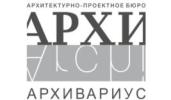 ООО «Архивариус»Челябинская обл., г. Магнитогорск, пр. Металлургов, д.12archivar.ru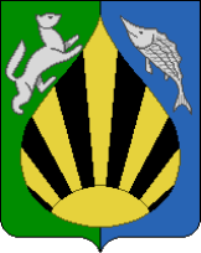 Внесение изменений в Генеральный план, правила землепользования и застройки территории сельского поселения Нялинское, п. ПырьяхГЕНЕРАЛЬНЫЙ ПЛАНТом IПоложение о территориальном планированииШифр: А-49.765-15 ГП.ПТПЗаказчик: Департамент строительства, архитектуры и жилищно-коммунального хозяйства администрации Ханты-Мансийского районаДиректор ООО «Архивариус»                       К. Н. ГребенщиковМагнитогорск, 2015 г.СОСТАВ ПРОЕКТА
Генеральный планОсновная часть проектаТом I шифр А-49.765-15 ГП.ПТППоложение о территориальном планировании.Том I.I шифр А-49.765-15 ГП.ОЧПГрафические материалы:Материалы по обоснованию проектаТом II шифр А-49.765-15 ГП.ПЗПояснительная записка.Том II.I шифр А-49.765-15 ГП.МОПГрафические материалы:Правила землепользования и застройкиТом III шифр А-49.765-14 ПЗЗ.ПЗПояснительная записка.Том III.I шифр А-49.765-14 ПЗЗГрафические материалы:Запись главного архитектораНастоящий проект разработан с соблюдением действующего законодательства в области архитектурной деятельности и градостроительства, техническими регламентами и санитарно-эпидемиологическими нормами.Правила землепользования и застройки соответствуют требованиям статьи 30 Градостроительного кодекса Российской Федерации от 29.12.2004 г. № 190-ФЗ.Главный архитектор проекта	 _________________	А.С. КомпаниецСостав участников проектаСодержаниеВВЕДЕНИЕ	61. СВЕДЕНИЯ О ВИДАХ, НАЗНАЧЕНИИ И НАИМЕНОВАНИЯХ ПЛАНИРУЕМЫХ ДЛЯ РАЗМЕЩЕНИЯ ОБЪЕКТОВ МЕСТНОГО ЗНАЧЕНИЯ ПОСЕЛЕНИЯ, ИХ ОСНОВНЫЕ ХАРАКТЕРИСТИКИ, ИХ МЕСТОПОЛОЖЕНИЕ (ДЛЯ ОБЪЕКТОВ МЕСТНОГО ЗНАЧЕНИЯ, НЕ ЯВЛЯЮЩИХСЯ ЛИНЕЙНЫМИ ОБЪЕКТАМИ, УКАЗЫВАЮТСЯ ФУНКЦИОНАЛЬНЫЕ ЗОНЫ), А ТАКЖЕ ХАРАКТЕРИСТИКИ ЗОН С ОСОБЫМИ УСЛОВИЯМИ ИСПОЛЬЗОВАНИЯ ТЕРРИТОРИЙ В СЛУЧАЕ, ЕСЛИ УСТАНОВЛЕНИЕ ТАКИХ ЗОН ТРЕБУЕТСЯ В СВЯЗИ С РАЗМЕЩЕНИЕМ ДАННЫХ ОБЪЕКТОВ	81.1 Сведения о видах, назначении и наименованиях планируемых для размещения объектов местного значения сельского поселения, их основные характеристики, их местоположение	91.1.1 Жилой фонд	91.1.2 Учреждения обслуживания	91.1.3 Сельскохозяйственные, производственные и коммунально-складские территории	101.1.4 Зона особого назначения	101.1.5 Ландшафтно-рекреационные территории	111.2 Характеристики зон с особыми условиями использования территории	111.3 Транспортная инфраструктура	171.3.1 Внешний транспорт	171.3.2 Поселковая улично-дорожная сеть	171.4 Инженерная инфраструктура	171.4.1 Водоснабжение	171.4.2 Водоотведение	181.4.3 Газоснабжение	191.4.4 Теплоснабжение	191.4.5 Электроснабжение	191.4.6 Системы связи	201.4.7 Инженерная подготовка территории	20Карта планируемого размещения объектов местного значения	27Карта границ населенных пунктов	282. ПАРАМЕТРЫ ФУНКЦИОНАЛЬНЫХ ЗОН, А ТАКЖЕ СВЕДЕНИЯ О ПЛАНИРУЕМЫХ ДЛЯ РАЗМЕЩЕНИЯ В НИХ ОБЪЕКТАХ ФЕДЕРАЛЬНОГО ЗНАЧЕНИЯ, ОБЪЕКТАХ РЕГИОНАЛЬНОГО ЗНАЧЕНИЯ, ОБЪЕКТАХ МЕСТНОГО ЗНАЧЕНИЯ, ЗА ИСКЛЮЧЕНИЕМ ЛИНЕЙНЫХ ОБЪЕКТОВ	292.1 Параметры функциональных зон	292.2 Сведения о планируемых для размещения объектах федерального значения, объектах регионального значения, объектах местного значения	30Карта функциональных зон	33ВВЕДЕНИЕПроект разработан ООО «Архивариус» по заказу Департамента строительства, архитектуры и жилищно-коммунального хозяйства администрации Ханты-Мансийского района (Муниципальный контракт №0187300008415000283-ОК от «20» ноября 2015 г.) в соответствии с:- Градостроительным кодексом РФ от 29 октября 2004 года № 191-ФЗ;- Земельным Кодексом РФ № 246 – ФЗ; - Водным Кодексом РФ № 246 – ФЗ;- Лесным Кодексом РФ № 242 – ФЗ;- ФЗ от 06.10.2003 № 131-ФЗ «Об общих принципах организации местного самоуправления в РФ»;- ФЗ от 18.06.2001 № 78-ФЗ «О землеустройстве»;- ФЗ от 14.03.1995 № 33-ФЗ «Об особо охраняемых территориях»;- ФЗ от 25.06.2002 № 73-ФЗ «Об объектах культурного наследия, памятниках истории и культуры народов Российской Федерации»;- ФЗ от 30.03.1999 № 52-ФЗ «О санитарно-эпидемиологическом благополучии населения»;- ФЗ от 21.12.1994 № 68-ФЗ «О защите населения и территорий от чрезвычайных ситуаций природного и техногенного характера»;- ФЗ от 10.01.2002 № 7-ФЗ «Об охране окружающей среды»;- ФЗ от 21.12.1994 № 69-ФЗ «О пожарной безопасности»;- ФЗ от 24.07.2007 № 221-ФЗ «О государственном кадастре недвижимости»;- СниП 11-04-2003 «Инструкция о порядке разработки, согласования, экспертизы и утверждения градостроительной документации»;- Методическими рекомендациями по разработке проектов генеральных планов поселений и городских округов (утв. Приказом Министерства регионального развития РФ от 26 мая 2011 г. № 244);- СП 42.13330.2011 «Градостроительство. Планировка и застройка городских и сельских поселений»;- СанПиН 2.2.1/2.1.1.1200-03 «Санитарно-защитные зоны и санитарная классификация предприятий, сооружений и иных объектов»;- Действующим законодательством в области архитектурной деятельности и градостроительства, строительными и санитарно-эпидемиологическими нормами;- Приказом Министерства регионального развития РФ от 30.01.2012 № 19 «Об утверждении требований к описанию и отображению в документах территориального планирования объектов федерального значения, объектов регионального значения, объектов местного значения»;- Приказом Министерства регионального развития РФ от 27.03.2012 № 69 «Об утверждении порядка согласования проектов документов территориального планирования муниципальных образований, состава и порядка работы согласительной комиссии при согласовании проектов документов территориального планирования муниципальных образований»; - Приказом Министерства регионального развития РФ от 01.09.2014 № 540 «Об утверждении классификатора видов разрешенного использования земельных участков»;- Приказом Министерства экономического развития Российской Федерации от 20.10.2010 № 503 «Об установлении требований к формату документов, представляемых в электронном виде в процессе информационного взаимодействия при ведении государственного кадастра недвижимости»;- Приказом от 1 августа 2014 г. N П/369 "О реализации информационного взаимодействия при ведении государственного кадастра недвижимости в электронном виде";- Приказом Минэкономразвития России от 01.09.2014 N 540 "Об утверждении классификатора видов разрешенного использования земельных участков" (зарегистрировано в Минюсте России 08.09.2014 N 33995);- Распоряжением Правительства Ханты-Мансийского автономного округа-Югры от 22.03.2013 № 119-П «О плане мероприятий («дорожной карте») «Организация системы мер, направленных на сокращение сроков, количества согласований (разрешений) в сфере строительства и сокращение сроков формирования и предоставления земельных участков, предназначенных для строительства в Ханты-Мансийском автономном округе-Югре (2013-2018 годы») с изменениями от 03.10.2013 № 505-рп;- Постановлением Правительства ХМАО – Югры от 29.12.2014 № 534-п «Об утверждении Региональных нормативов градостроительного проектирования ХМАО – Югры»;- Стратегией социально-экономического развития Ханты-Мансийского района до 2020 года и на период до 2030 года утвержденная постановлением администрации Ханты-Мансийского района от 17.12.2014 № 343; - Постановлением администрации Ханты-Мансийского района от 30.09.2013 № 247 «Об утверждении муниципальной программы "Подготовка перспективных территорий для развития жилищного строительства Ханты-Мансийского района на 2014–2017 годы"» (с изм. от 19.05.2015г. №97)При разработке генерального плана использованы следующие материалы:1. Утвержденная градостроительная документация:- Схема территориального планирования Российской Федерации в области здравоохранения, утвержденная Распоряжением Правительства Российской Федерации от 22.12.2012 №2607-р;- Схема территориального планирования Российской Федерации в области высшего профессионального образования, утвержденная Распоряжением Правительства Российской Федерации от 26.02.2013 №247-р;- Схема территориального планирования Российской Федерации в области федерального транспорта (железнодорожного, воздушного, морского, внутреннего водного транспорта) и автомобильных дорог федерального значения, утвержденная Распоряжением Правительства Российской Федерации от 19.03.2013 №384-р;- Схема территориального планирования Российской Федерации в области федерального транспорта (в части трубопроводного транспорта), утвержденная Распоряжением Правительства Российской Федерации от 13.08.2013 №1416-р; - Схема территориального планирования Российской Федерации в области энергетики, утвержденная Распоряжением Правительства Российской Федерации от 11.11.2013 №2084-р.- Схема территориального планирования Ханты-Мансийского автономного округа – Югры;- Схема территориального планирования Ханты-Мансийского района;- Генеральный план сельского поселения Нялинское, в части территории населенного пункта посёлок Пырьях, утвержденный решением Совета Депутатов от 20.09.2011 № 25;- Правила землепользования и застройки сельского поселения Нялинское, утвержденные решением Совета Депутатов от 09.06.2011 № 20;2. Исходные данные, выданные Администрацией Ханты-Мансийского района, в т.ч. техническое задание, топографическая съемка масштаба 1:2000.3. Границы соседних землевладений, отводов участков под все виды использования сформированы на основании кадастрового плана территории (выписка из государственного кадастра недвижимости), предоставленного филиалом федерального государственного бюджетного учреждения «Федеральная кадастровая палата Федеральной службы государственной регистрации, кадастра и картографии» по ХМАО.Общая частьВ соответствии со статьей 23 Градостроительного кодекса РФ Генеральный план поселения содержит:1) положение о территориальном планировании;2) карту планируемого размещения объектов местного значения поселения или городского округа;3) карту границ населенных пунктов (в том числе границ образуемых населенных пунктов), входящих в состав поселения или городского округа;4) карту функциональных зон поселения или городского округа.Положение о территориальном планировании, содержащееся в генеральном плане, включает в себя:1) сведения о видах, назначении и наименованиях планируемых для размещения объектов местного значения поселения, городского округа, их основные характеристики, их местоположение (для объектов местного значения, не являющихся линейными объектами, указываются функциональные зоны), а также характеристики зон с особыми условиями использования территорий в случае, если установление таких зон требуется в связи с размещением данных объектов;2) параметры функциональных зон, а также сведения о планируемых для размещения в них объектах федерального значения, объектах регионального значения, объектах местного значения, за исключением линейных объектов.На картах соответственно отображаются:1) планируемые для размещения объекты местного значения поселения, городского округа, относящиеся к следующим областям:а) электро-, тепло-, газо- и водоснабжение населения, водоотведение;б) автомобильные дороги местного значения;в) физическая культура и массовый спорт, образование, здравоохранение, утилизация и переработка бытовых и промышленных отходов в случае подготовки генерального плана городского округа;г) иные области в связи с решением вопросов местного значения поселения, городского округа;2) границы населенных пунктов (в том числе границы образуемых населенных пунктов), входящих в состав поселения или городского округа;3) границы и описание функциональных зон с указанием планируемых для размещения в них объектов федерального значения, объектов регионального значения, объектов местного значения (за исключением линейных объектов) и местоположения линейных объектов федерального значения, линейных объектов регионального значения, линейных объектов местного значения.Расчетные сроки проекта.Проектом определено развитие населенных пунктов до 2035 года (расчетный срок ГП - 20 лет), с выделением мероприятий, подлежащих первоочередной реализации - до 2025 года (1 очередь - 10 лет). Исходный год - 2015г.1. СВЕДЕНИЯ О ВИДАХ, НАЗНАЧЕНИИ И НАИМЕНОВАНИЯХ ПЛАНИРУЕМЫХ ДЛЯ РАЗМЕЩЕНИЯ ОБЪЕКТОВ МЕСТНОГО ЗНАЧЕНИЯ ПОСЕЛЕНИЯ, ИХ ОСНОВНЫЕ ХАРАКТЕРИСТИКИ, ИХ МЕСТОПОЛОЖЕНИЕ (ДЛЯ ОБЪЕКТОВ МЕСТНОГО ЗНАЧЕНИЯ, НЕ ЯВЛЯЮЩИХСЯ ЛИНЕЙНЫМИ ОБЪЕКТАМИ, УКАЗЫВАЮТСЯ ФУНКЦИОНАЛЬНЫЕ ЗОНЫ), А ТАКЖЕ ХАРАКТЕРИСТИКИ ЗОН С ОСОБЫМИ УСЛОВИЯМИ ИСПОЛЬЗОВАНИЯ ТЕРРИТОРИЙ В СЛУЧАЕ, ЕСЛИ УСТАНОВЛЕНИЕ ТАКИХ ЗОН ТРЕБУЕТСЯ В СВЯЗИ С РАЗМЕЩЕНИЕМ ДАННЫХ ОБЪЕКТОВ1.1 Сведения о видах, назначении и наименованиях планируемых для размещения объектов местного значения сельского поселения, их основные характеристики, их местоположениеПроектом предусмотрено размещение объектов местного значения в области электроснабжения, газоснабжения, автомобильных дорог, образования, физической культуры и массового спорта, а также обеспечения связью, теплоснабжением, водоснабжением, водоотведением, объектами коммунально-бытовых услуг, социального обеспечения, объектами культуры. Состав и размещение объектов жилищного строительства, торговли, сферы услуг, аптек, мобильных объектов, инженерной инфраструктуры необходимо предусмотреть при разработке проектов планировок.1.1.1 Жилой фондНовое жилищное строительство составляет 3,24 тыс. м2 и предусматривается за счет средств населения и коммерческих организаций. Новое жилищное строительство размещается на свободных территориях. Структура нового жилищного строительства представлена:1. Малоэтажной многоквартирной застройкой – 100%;Средняя обеспеченность населения жилищным фондом составит 30,0 м2/чел.1 очередь реализации (до 2025 года)1. Разработка проектно-сметной документации и строительство комплексной застройки.2. Застройка жилыми домами существующих неосвоенных участков.Расчётный срок (2025-2035 гг.)1. Разработка проектно-сметной документации и строительство комплексной застройки.2. Застройка жилыми домами существующих неосвоенных участков.Таблица 1Основные технико-экономические показатели проектируемой жилой застройки1.1.2 Учреждения обслуживанияПроектом предусматривается:- доведение обеспеченности учреждениями социально-гарантированного уровня обслуживания до нормативной;- развитие социальной инфраструктуры (строительство культурно-досуговых, торгово-развлекательных и физкультурно-оздоровительных учреждений);- развитие общепоселкового центра.Учреждения обслуживания - торговли, общественного питания, коммунально-бытовые и т.п. - предполагается сосредоточить в общественных центрах населенных пунктов.1 очередь реализации (до 2025 г.)1. Снос объектов:- МКДОУ ХМР "Детский сад "Колобок" п. Пырьях";- МКОУ ХМР "ООШ п. Пырьях";- МКУ Ханты-Мансийского района "Централизованная библиотечная система" Отделение п. Пырьях;- мастерских при МКОУ ХМР "ООШ п. Пырьях";- объекта питания при МКОУ ХМР "ООШ п. Пырьях;- спортзала.2. Разработка проектно-сметной документации и строительство:- дошкольной образовательной организации на 15 мест;- общеобразовательной школы на 50 мест;- общедоступной библиотеки (в составе общеобразовательной школы);- организации дополнительного образования (в составе школы) на 30 мест;- учреждение клубного типа на 50 мест;- спортивного зала на 540 м2 общей площади;- спортивной площадки площадью 480 м2;- многофункционального центра, включающего в себя: магазин продовольственных и непродовольственных товаров, аптека, предприятие бытового обслуживания на 3 рабочих мест, предприятие общественного питания на 10 мест; - комплекса бытового обслуживания, включающего в себя: предприятие бытового обслуживания на 2 раб. места, прачечная на 15 кг белья в смену, химчистка на 5 кг белья в смену.1.1.3 Сельскохозяйственные, производственные и коммунально-складские территорииГенеральным планом предусматриваются следующие мероприятия, обеспечивающие упорядочение производственных территорий:- реорганизация существующих производственных территорий предприятий, прекративших свое действие по различным причинам;- ликвидация существующих промышленных предприятий с последующей рекультивацией нарушенных земель.1 очередь реализации (до 2025 года)1. Организация лесозаготовительного участка;2. Строительство склада ГСМ;3. Организация в восточной части населенного пункта сельскохозяйственной зоны.1.1.4 Зона особого назначенияГенеральным планом предусматриваются следующие мероприятия, обеспечивающие упорядочение территорий специального назначения:- установление санитарно-защитной зоны от существующего и планируемого кладбища;- организация пункта приема вторсырья и опасных бытовых отходов на территории промышленной зоны.1 очередь реализации (до 2025 года)1. Подготовка генеральной схемы очистки территории в составе генеральной схемы очистки муниципального района. 2. Ликвидация несанкционированных и санкционированных свалок на территории населенного пункта. 3. Постановка на учёт в областном кадастре отходов производства и потребления всех объектов размещения отходов в установленном порядке.4. Организация системы мониторинга за состоянием окружающей среды в районах размещения объектов хранения отходов производства и потребления.5. Обновление парка специализированной техники. 6. Развитие централизованной системы сбора ртутьсодержащих отходов от бюджетных организаций, коммерческих структур и населения.Расчётный срок (2025-2035 гг.)1. Корректировка генеральной схемы очистки территорий населенного пункта.2. Разработка и внедрение системы селективного сбора ТКО отходов на территории населенного пункта. 3. Развитие системы сбора вторичных материальных ресурсов на всей территории населенного пункта. 4. Разработка комплекса мер муниципального уровня, стимулирующих переработку и потребление вторичных материальных ресурсов на территории населенного пункта.1.1.5 Ландшафтно-рекреационные территорииПроектом предлагается значительное увеличение зеленых зон в проектируемых районах, благоустройство и озеленение прибрежных территорий, увеличение площади зелёных насаждений общего пользования и открытых спортивных сооружений.1 очередь реализации (до 2025 года)1. Создание лесопарковых зон за счет благоустройства прилегающих к застройке зеленых насаждений с максимальным сохранением естественных лесных массивов;2. Обустройство скверов перед существующими и проектируемыми общественными зданиями;3. Озеленение улиц.Расчётный срок (2025-2035 гг.)1. Формирование ценных природных территорий.2. Обустройство временных туристических стоянок на месте стихийных.1.2 Характеристики зон с особыми условиями использования территорииВ границах населенных пунктов устанавливаются следующие зоны с особыми условиями использования территории:Санитарно-защитные зоныВ санитарно-защитной зоне не допускается размещать: жилую застройку, включая отдельные жилые дома, ландшафтно-рекреационные зоны, зоны отдыха, территории курортов, санаториев и домов отдыха, территорий садоводческих товариществ и коттеджной застройки, коллективных или индивидуальных дачных и садово-огородных участков, а также других территорий с нормируемыми показателями качества среды обитания; спортивные сооружения, детские площадки, образовательные и детские учреждения, лечебно-профилактические и оздоровительные учреждения общего пользования.Санитарно-защитные зоны от сельскохозяйственных и производственно-коммунальных предприятийДля предприятий устанавливаются следующие ориентировочные размеры санитарно-защитных зон:- промышленные объекты и производства третьего класса - 300 м;- промышленные объекты и производства четвертого класса - 100 м;- промышленные объекты и производства пятого класса - 50 м.Полный перечень предприятий содержится в Томе II ПЗ.Санитарно-защитные зоны от объектов инженерной инфраструктуры- санитарно-защитная зона от трансформаторной подстанции – 20 м;- санитарно-защитная зона от газорегуляторного пункта – 10 м;- санитарно-защитная зона от газораспределительной станции – 300 м;- санитарно-защитная зона от канализационных очистных сооружений – 100, 150, 300м;- санитарно-защитная зона от локальных очистных сооружений – 15-30 м;- санитарно-защитная зона от ливневых очистных сооружений – 15-30 м.Санитарные разрывыХарактеристика и режим использования аналогичен режиму для санитарно-защитных зон.Санитарные разрывы от автомагистралей.Величина санитарного разрыва от бровки земляного полотна автомобильных дорог до застройки необходимо принимать не менее для дорог:- IV категории до жилой застройки — 50 м, до садоводческих огороднических, дачных объединений — 25 м.Санитарные разрывы от сооружений для хранения легкового транспортаСогласно СанПиН 2.2.1/2.1.1.1200-03, на территории располагаются санитарные разрывы от стоянок легкового транспорта.Таблица 2Разрыв от сооружений для хранения легкового автотранспорта до объектов застройкиВодоохранные зоныВ границах водоохранных зон запрещаются: 1) использование сточных вод в целях регулирования плодородия почв; 2) размещение кладбищ, скотомогильников, мест захоронения отходов производства и потребления, химических, взрывчатых, токсичных, отравляющих и ядовитых веществ, пунктов захоронения радиоактивных отходов; 3) осуществление авиационных мер по борьбе с вредными организмами; 4) движение и стоянка транспортных средств (кроме специальных транспортных средств), за исключением их движения по дорогам и стоянки на дорогах и в специально оборудованных местах, имеющих твердое покрытие; 5) размещение автозаправочных станций, складов горюче-смазочных материалов (за исключением случаев, если автозаправочные станции, склады горюче-смазочных материалов размещены на территориях портов, судостроительных и судоремонтных организаций, инфраструктуры внутренних водных путей при условии соблюдения требований законодательства в области охраны окружающей среды и Водного Кодекса), станций технического обслуживания, используемых для технического осмотра и ремонта транспортных средств, осуществление мойки транспортных средств; 6) размещение специализированных хранилищ пестицидов и агрохимикатов, применение пестицидов и агрохимикатов; 7) сброс сточных, в том числе дренажных, вод; 8) разведка и добыча общераспространенных полезных ископаемых (за исключением случаев, если разведка и добыча общераспространенных полезных ископаемых осуществляются пользователями недр, осуществляющими разведку и добычу иных видов полезных ископаемых, в границах предоставленных им в соответствии с законодательством Российской Федерации о недрах горных отводов и (или) геологических отводов на основании утвержденного технического проекта в соответствии со статьей 19.1 Закона Российской Федерации от 21 февраля 1992 года N 2395-1 "О недрах"). В границах водоохранных зон допускаются проектирование, строительство, реконструкция, ввод в эксплуатацию, эксплуатация хозяйственных и иных объектов при условии оборудования таких объектов сооружениями, обеспечивающими охрану водных объектов от загрязнения, засорения, заиления и истощения вод в соответствии с водным законодательством и законодательством в области охраны окружающей среды.В границах прибрежных защитных полос наряду с вышеперечисленными ограничениями запрещаются:1) распашка земель;2) размещение отвалов размываемых грунтов;3) выпас сельскохозяйственных животных, организация для них летних лагерей, ванн.Таблица 3Характеристика наиболее крупных рекЗоны санитарной охраны источников водоснабженияТребуется разработка и утверждение проектов зон ЗСО для всех источников водоснабжения.Подземный водозаборГраница первого пояса устанавливается на расстоянии не менее 30 м от водозабора — при использовании защищенных подземных вод и на расстоянии не менее 50 м — при использовании недостаточно защищенных подземных вод. Граница второго и третьего пояса ЗСО определяется гидродинамическими расчетами.В первом поясе ЗСО подземных водозаборов не допускается:- посадка высокоствольных деревьев;- все виды строительства, не имеющие непосредственного отношения к эксплуатации, реконструкции и расширению водопроводных сооружений;- прокладка трубопроводов различного назначения;- размещение жилых и хозяйственно-бытовых зданий;- проживание людей;- применение удобрений и ядохимикатов.Во втором и третьем поясе ЗСО подземных водозаборов не допускается:- закачка отработанных вод в подземные горизонты, подземного складирования твердых отходов и разработки недр земли,- размещение складов горюче–смазочных материалов, ядохимикатов и минеральных удобрений, накопителей промстоков, шламохранилищ и других объектов, обусловливающих опасность химического загрязнения подземных вод.Во втором поясе ЗСО подземных водозаборов не допускается:- размещение мест захоронения, скотомогильников, полей ассенизации, полей фильтрации, навозохранилищ, силосных траншей, животноводческих и птицеводческих предприятий и других объектов, обусловливающих опасность микробного загрязнения подземных вод;- применение удобрений и ядохимикатов; - рубка леса главного пользования.Водопроводные сооруженияГраница первого пояса ЗСО водопроводных сооружений принимается на расстоянии:- от стен запасных и регулирующих ёмкостей, фильтров и контактных осветлителей - не менее 30 м;- от водонапорных башен - не менее 10 м;- от остальных помещений (отстойники, реагентное хозяйство, склад хлора, насосные станции и др.) - не менее 15м.Ширину санитарно-защитной полосы следует принимать по обе стороны от крайних линий водопровода:а) при отсутствии грунтовых вод не менее 10 м при диаметре водоводов до 1 000 мм и не менее 20 м при диаметре водоводов более 1 000 мм;б) при наличии грунтовых вод - не менее 50 м вне зависимости от диаметра водоводов.В пределах санитарно-защитной полосы водоводов должны отсутствовать источники загрязнения почвы и грунтовых вод. Не допускается прокладка водоводов по территории свалок, полей ассенизации, полей фильтрации, полей орошения, кладбищ, скотомогильников, а также прокладка магистральных водоводов по территории промышленных и сельскохозяйственных предприятий.Охранные зоны Охранные зоны трубопроводовДля газораспределительных сетей устанавливаются следующие охранные зоны:а) вдоль трасс наружных газопроводов — в виде территории, ограниченной условными линиями, проходящими на расстоянии 2–х метров с каждой стороны газопровода;б) вдоль трасс подземных газопроводов из полиэтиленовых труб при использовании медного провода для обозначения трассы газопровода — в виде территории, ограниченной условными линиями, проходящими на расстоянии 3 метров от газопровода со стороны провода и 2 метров — с противоположной стороны;в) вдоль трасс наружных газопроводов на вечномерзлых грунтах независимо от материала труб — в виде территории, ограниченной условными линиями, проходящими на расстоянии 10 метров с каждой стороны газопровода;г) вокруг отдельно стоящих газорегуляторных пунктов — в виде территории, ограниченной замкнутой линией, проведенной на расстоянии 10 метров от границ этих объектов. Для газорегуляторных пунктов, пристроенных к зданиям, охранная зона не регламентируется;д) вдоль подводных переходов газопроводов через судоходные и сплавные реки, озера, водохранилища, каналы — в виде участка водного пространства от водной поверхности до дна, заключенного между параллельными плоскостями, отстоящими на 100 м с каждой стороны газопровода;е) вдоль трасс межпоселковых газопроводов, проходящих по лесам и древесно — кустарниковой растительности, — в виде просек шириной 6 метров, по 3 метра с каждой стороны газопровода. Для надземных участков газопроводов расстояние от деревьев до трубопровода должно быть не менее высоты деревьев в течение всего срока эксплуатации газопровода.Охранные зоны объектов электросетевого хозяйстваОхранные зоны устанавливаются:а) вдоль воздушных линий электропередачи — в виде части поверхности участка земли и воздушного пространства (на высоту, соответствующую высоте опор воздушных линий электропередачи), ограниченной параллельными вертикальными плоскостями, отстоящими по обе стороны линии электропередачи от крайних проводов при неотклоненном их положении на следующем расстоянии, м:2 – для ВЛ напряжением до 1 кВ; 10 – для ВЛ напряжением от 1 до 20 кВ;15 – для ВЛ напряжением 35 кВ; 20 – для ВЛ напряжением 110 кВ; б) вдоль подземных кабельных линий электропередачи — в виде части поверхности участка земли, расположенного под ней участка недр (на глубину, соответствующую глубине прокладки кабельных линий электропередачи), ограниченной параллельными вертикальными плоскостями, отстоящими по обе стороны линии электропередачи от крайних кабелей на расстоянии 1 метра (при прохождении кабельных линий напряжением до 1 киловольта под тротуарами — на 0,6 метра в сторону зданий и сооружений и на 1 метр в сторону проезжей части улицы);в) вдоль подводных кабельных линий электропередачи — в виде водного пространства от водной поверхности до дна, ограниченного вертикальными плоскостями, отстоящими по обе стороны линии от крайних кабелей на расстоянии 100 метров;г) вдоль переходов воздушных линий электропередачи через водоемы (реки, каналы, озера и др.) — в виде воздушного пространства над водной поверхностью водоёмов (на высоту, соответствующую высоте опор воздушных линий электропередачи), ограниченного вертикальными плоскостями, отстоящими по обе стороны линии электропередачи от крайних проводов при неотклоненном их положении для судоходных водоёмов на расстоянии 100 метров, для несудоходных водоёмов — на расстоянии, предусмотренном для установления охранных зон вдоль воздушных линий электропередачи.Для электроподстанций размер санитарно-защитной зоны устанавливается в зависимости от типа (открытые, закрытые), Мощности на основании расчетов физического воздействия на атмосферный воздух, а также результатов натурных измерений.На территории поселка предусмотрены охранные зоны от сети ВЛ-6кВ и ВЛ-10кВ с охранной зоной 10м по обе стороны от сети.Охранные зоны линий и сооружений связиУстанавливаются охранные зоны с особыми условиями использования:- для подземных кабельных и для воздушных линий связи и линий радиофикации, расположенных вне населенных пунктов на безлесных участках, – в виде участков земли вдоль этих линий, определяемых параллельными прямыми, отстоящими от трассы подземного кабеля связи или от крайних проводов воздушных линий связи и линий радиофикации не менее чем на 2 метра с каждой стороны;- для морских кабельных линий связи и для кабелей связи при переходах через судоходные и сплавные реки, озера, водохранилища и каналы (арыки) – в виде участков водного пространства по всей глубине от водной поверхности до дна, определяемых параллельными плоскостями, отстоящими от трассы Морского кабеля на 0,25 Морской мили с каждой стороны или от трассы кабеля при переходах через реки, озера, водохранилища и каналы (арыки) на 100 метров с каждой стороны;- для наземных и подземных необслуживаемых усилительных и регенерационных пунктов на кабельных линиях связи – в виде участков земли, определяемых замкнутой линией, отстоящей от центра установки усилительных и регенерационных пунктов или от границы их обвалования не менее чем на 3 метра и от контуров заземления не менее чем на 2 метра;Создаются просеки в лесных массивах и зеленых насаждениях:- при высоте насаждений менее 4 метров – шириной не менее расстояния между крайними проводами воздушных линий связи и линий радиофикации плюс 4 метра (по 2 метра с каждой стороны от крайних проводов до ветвей деревьев);- при высоте насаждений более 4 метров – шириной не менее расстояния между крайними проводами воздушных линий связи и линий радиофикации плюс 6 метров (по 3 метра с каждой стороны от крайних проводов до ветвей деревьев);- вдоль трассы кабеля связи – шириной не менее 6 метров (по 3 метра с каждой стороны от кабеля связи).Охранная зона тепловой сетиОхранная зона устанавливается вдоль трассы прокладки тепловой сети и должна составлять не менее 6 метров.Охранные зоны геодезических пунктовОхранной зоной геодезического пункта является земельный участок, на котором расположен геодезический пункт, и полоса земли шириной 1 метр, примыкающая с внешней стороны к границе пункта.Охранные зоны объектов государственной наблюдательной сетиУстанавливаются охранные зоны в виде земельных участков и частей акваторий, ограниченных на плане местности замкнутой линией, отстоит от границ пунктов наблюдений на расстоянии, как правило, 200 метров во все стороны.Придорожная полоса автомобильных дорогШирина придорожной полосы устанавливается в зависимости от категории автомобильной дороги в размере, м: 50 — для автомобильных дорог III и IV категорий; 25 — для автомобильных дорог V категории.Зона ограничения до жилой застройки. Расстояния от бровки земляного полотна указанных дорог до застройки необходимо принимать не менее, м: до жилой застройки – 100; садово-дачной застройки – 50; для дорог IV категории – соответственно 50 и 25. Со стороны жилой и общественной застройки поселений, садоводческих товариществ следует предусматривать вдоль дороги полосу зеленых насаждений шириной не менее 10 м.В случае нахождения существующей жилой застройки в пределах зоны ограничения до жилой застройки необходим комплекс мер по обеспечению экологических и санитарно-гигиенических требований к существующей застройке. В качестве мероприятий могут быть разработка проектов зон ограничений с компенсирующими мероприятиями в виде шумозащитных экранов, зеленых насаждений.Ограничения от объектов воздушного транспортаТребуется разработка и утверждение проекта СЗЗ и других зон, устанавливаемых для вертолетных площадок.1.3 Транспортная инфраструктура1.3.1 Внешний транспортПроектные решения1 очередь реализации (до 2025 года)Автомобильный транспорт.1. Реконструкция существующих дорог в соответствии с текущим состоянием. Воздушный транспорт.1. Строительство вертолетной площадки с метеорологическим комплексом.Расчётный срок (2025-2035 гг.)Автомобильный транспорт.1. Реконструкция существующих дорог и мостовых сооружений в соответствии с текущим состоянием. 2. Разработка проектно-сметной документации и строительство автомобильной дороги круглогодичного действия по маршруту: Нялинское – Пырьях – Кышик– Лянтор.3. Строительство автозаправочной станции. 4. Строительство автостанции.1.3.2 Поселковая улично-дорожная сетьПроектные решения1 очередь реализации (до 2025 года)1. Реконструкция и расширение проезжих частей с устройством капитального покрытия, тротуаров и газонов где они отсутствуют.Расчётный срок (2025-2035 гг.)1. Реконструкция и расширение проезжих частей с устройством капитального покрытия, тротуаров и газонов где они отсутствуют.1.4 Инженерная инфраструктураРазвитие инженерной инфраструктуры включает реконструкцию существующих и строительство новых инженерных сооружений, замену изношенных подземных коммуникаций, организацию санитарно-защитных зон этих объектов.1.4.1 Водоснабжение1 очередь реализации (до 2025 года)1. Разработка проектно-сметной документации и строительство водозаборного узла (куст артезианских скважин) в северо-восточной части п.Пырьях мощностью 70,0 м3/сут.2. Разработка проектно-сметной документации и строительство станции водоподготовки блочного типа с насосным оборудованием второго подъема, производительностью 55 м3/сут.3. Разработка проектно-сметной документации и реконструкция водопроводных сетей протяжённостью 0,48 км.4. Разработка проектно-сметной документации и строительство водопроводных сетей протяжённостью 0,15 км.5. Организация мониторинга и обследования всех источников водоснабжения на предмет соответствия требованиям нормативной документации. Приведение в соответствие с требованиями Федерального закона «О санитарно-эпидемиологическом благополучии населения» всех источников водоснабжения населённых пунктов. 6. Разработка проектов зон санитарной охраны (ЗСО) существующих источников водоснабжения в соответствии с требованиями СанПиН 2.1.4.1110-02 «Зоны санитарной охраны источников водоснабжения и водопроводов питьевого назначения». Обеспечение соблюдения режима, предусмотренного для этих зон.7. Разработка программы развития водоснабжения на территории населенного пункта на основании расчётных показателей утверждённого генерального плана с учётом расхода. 8. Оборудование приборами учёта расхода воды всех бюджетных учреждений на территории населенных пунктов.Расчетное водопотребление – 68,23 м3/сут.Расчётный срок (2025-2035 гг.)1. Реконструкция водопроводных сетей населённых пунктов в соответствии с текущим состоянием.2. Разработка проектно-сметной документации и строительство водопроводных сетей протяжённостью 3,01 км.3. Реконструкция трубопроводов системы водоснабжения;4. Водозаборные сооружения централизованных систем водоснабжения оборудовать системами очистки и обеззараживания воды в соответствии с требованиями СанПиН 2.1.4.1074-01 к качеству питьевой воды. Для обеспечения водой питьевого качества рекомендуется оборудование водозаборных сооружений водоподготовки и обеззараживания. Проектом предлагается использовать установки обеззараживания воды на основе гипохлорита натрия (NaCIO). 5. Мониторинг качества воды эксплуатируемых источников водоснабжения. Качество воды нецентрализованных систем водоснабжения должно удовлетворять требованиям СанПиН 2.1.4.1175-02.Расчетное водопотребление – 68,4 м3/сут.1.4.2 Водоотведение1 очередь реализации (до 2025 года)1. Разработка проектно-сметной документации и строительство канализационных очистных сооружений в северо-западной части п.Пырьях мощностью 70,0 м3/сут, и очистные сооружения поверхностного стока закрытого типа в северо-западной части п.Пырьях мощностью 2500,0 м3/сут.2. Разработка проектно-сметной документации и строительство канализации по неполной раздельной схеме протяжённостью 2,79 км.3. В населенном пункте, на первую очередь предусматривается формирование децентрализованных канализационных систем с подключением к канализации общественных зданий. Водоотведение хозяйственно-фекальных стоков осуществлять в герметичные выгребы с последующей ассенизацией вакуумно-насосными машинами на специальные станции по приёму ЖБО. Специализированные станции следует предусматривать в составе существующих и проектируемых очистных сооружений на территории населенных пунктов. Собственники индивидуальных жилых домов самостоятельно заключают договоры на прием стоков с соответствующими организациями.4. Ликвидация несанкционированных выпусков сточных вод в водные объекты на территории населенных пунктов.5. Обновление парка специализированной техники. Потребность в специализированной технике, места размещения техники на территории поселений и режимы работы должны быть определены в рамках разработки Генеральной схемы очистки территории.Расчетное водоотведение – 62,55 м3/сут.Расчётный срок (2025-2035 гг.)1. Разработка проектно-сметной документации и строительство канализации по неполной раздельной схеме в п.Пырьях протяженностью 0,50 км. 2. В целях совершенствования процесса уборки территории, в программы развития поселений рекомендуется включить разработку проектов устройства ливневой канализации и строительства локальных очистных сооружений ливнестока в п.Пырьях.3. Обеспечение нормативной очистки сточных вод промышленных предприятий и населённых пунктов в соответствии с установленными нормами.4. Реконструкция объектов водоотведения в соответствии с текущим состоянием.Расчетное водоотведение – 62,29 м3/сут.1.4.3 Газоснабжение1 очередь реализации (до 2025 г)1. Газификация п.Пырьях. Газоснабжение выполняется путем устройства отвода от межпоселкового газопровода до проектируемого сооружения газового хозяйства (ГРП). Разработка проектно-сметной документации и строительство газопровода высокого давления на территории от ГРП протяжённостью 0,258 км.2. Разработка проектно-сметной документации и строительство ГРП, мощность 120 м3/ч. 3. Разработка проектно-сметной документации и строительство ГРС «Газпроммаш-1».Расчетное газопотребление – 0,1098 млн. м3/год.Расчётный срок (2025-2035 гг.)1. Разработка проектно-сметной документации и строительство внутрипоселковых газопроводов низкого давления в п.Пырьях протяжённостью 3,65 км. 2. Реконструкция объектов газоснабжения в соответствии с текущим состоянием.Расчетное газопотребление – 0,1093 млн. м3/год.1.4.4 Теплоснабжение1 очередь реализации (до 2025 г.).1. Разработка проектно-сметной документации и реконструкция существующей котельной с переводом на газ.1. Реконструкция тепловых сетей с применением высокоэффективной теплоизоляции различных элементов системы теплоснабжения протяженностью 0,49 км.2. Внедрение систем учёта расхода тепловой энергии с централизованными системами теплоснабжения.Расчетное потребление тепловой энергии – 0,33 ГВт.Расчётный срок (2025-2035 гг.).1. Реконструкция тепловых сетей с применением высокоэффективной теплоизоляции различных элементов системы теплоснабжения.Расчетное потребление тепловой энергии – 0,33 ГВт1.4.5 Электроснабжение1 очередь реализации (до 2025 г). 1. Реконструкция существующей распределительной сети в целях снижения потерь электрической энергии.2. Разработка программы энергосбережения на период до 2025 года.3. Разработка проектно-сметной документации и строительство сетей электроснабжения 10,0 кВ протяжённостью 0,15 км, с устройством 2 ТП 10/0,4кВ, 0,4кВ протяжённостью 2,3 км. Расчетное электропотребление – 6 099 556,8 кВт.ч/год.Расчётный срок (2025-2035 гг)1. Реконструкция объектов электросетевого хозяйства в соответствии с текущим состоянием.2. Разработка проектно-сметной документации и строительство сетей электроснабжения 10,0 кВ в п.Пырьях протяжённостью 0,11 км.3. Реконструкция существующей распределительной сети в целях снижения потерь электрической энергии.Расчетное электропотребление – 7 598 424,0 кВт.ч/год.1.4.6 Системы связи1 очередь реализации (до 2025 г)1. Реализация мероприятий федеральной целевой программы «Развитие телерадиовещания в Российской Федерации на 2009 – 2015 годы», строительство наземной инфраструктуры на территории населенных пунктов. Охват населения цифровым телевизионным вещанием по перечню общероссийских обязательных общедоступных телеканалов. 2. В соответствии со ст. 57 Федерального закона «О связи» в каждом населенном пункте должен быть установлен не менее чем один телефонный аппарат с обеспечением бесплатного доступа к экстренным оперативным службам;3. Развитие широкополосного доступа в сеть «Интернет», обеспечение доступа к сети «Интернет» бюджетных организаций.4. Развитие IP-телефонии.5. Модернизация существующего почтового отделения связи ФГУП «Почта России» расположенного по адресу п.Пырьях ул. Набережная 29;6. Разработка проектно-сметной документации и строительство межпоселковых волоконно-оптических линии связи протяженностью 27 км. Расчётный срок (2025-2035 гг)1. Строительство абонентских выносов по ВОЛС с возможностью оказания новых услуг связи.1.4.7 Инженерная подготовка территории1 очередь (до 2025 г).1. Защита частей населённых пунктов, объектов и сооружений, находящихся в зоне затопления паводковыми водами за счёт локальной подсыпки территории. Также целесообразно рассмотрение вопроса о переселении населения из зон затопления с предоставлением земельных участков аналогичной площади.2. Вертикальная планировка, организация поверхностного стока открытыми лотками со сбросом в водоемы без очистки. Системы очистки ливневых вод от загрязнения нефтепродуктами предусмотреть на территориях объектов транспортной инфраструктуры.3. В целях предотвращения подтопления объектов и сооружений рекомендуется проведение мероприятий по понижению уровня грунтовых вод путем устройства дренажных систем. Вид и размещение дренажных систем предусмотреть на этапе проектной документации.4. Отведение талых вод в местах сосредоточенного поступления их с сопредельных горных территорий путем устройства вертикальной планировки с организацией поверхностного стока.5. Укрепление берегов рек в пределах населённого пункта в местах наблюдаемого размыва, а также на участках берегов рек, где, размыв берегов представляет угрозу повреждения объектов инженерно-транспортной инфраструктуры. Необходимые мероприятия определяются в процессе мониторинга и технического обследования объектов. Устройство и поддержание в надлежащем состоянии дамбы обваловывания вдоль берега.6. Рекомендуется проведение защиты сельскохозяйственных угодий от процессов оврагообразования и смыва почв. Для предотвращения процесса оврагообразования сооружаются канавы для отвода ливневых и талых вод, концевые и водосборные сооружения. Вид и размещение защиты предусмотреть на этапе проектной документации.7. Рекультивация нарушенных земель. К числу нарушений территорий относятся горные отвалы шлака, золы, отработанные карьеры, выемки, несанкционированные свалки, полигоны ТКО и пр. Отвалы всех видов после выравнивания, уплотнения и покрытия слоем плодородной земли используют для устройства озеленения, спортивных площадок, зон отдыха, а при обеспечении необходимой несущей способности — для размещения некоторых зданий. Выемки, карьеры, участки провалов засыпают, поверхность культивируют, а также используют для размещения садов и площадок.Расчётный срок (2025-2035 гг.)1. Выполнение вертикальной планировки и организации поверхностного стока до 100%.2. Выполнение мероприятий по лесовосстановлению на территориях, подвергшихся вырубкам.Таблица 4Сведения о видах, назначении и наименованиях планируемых для размещения объектов местного значения, их основные характеристики, их местоположениеКарта планируемого размещения объектов местного значения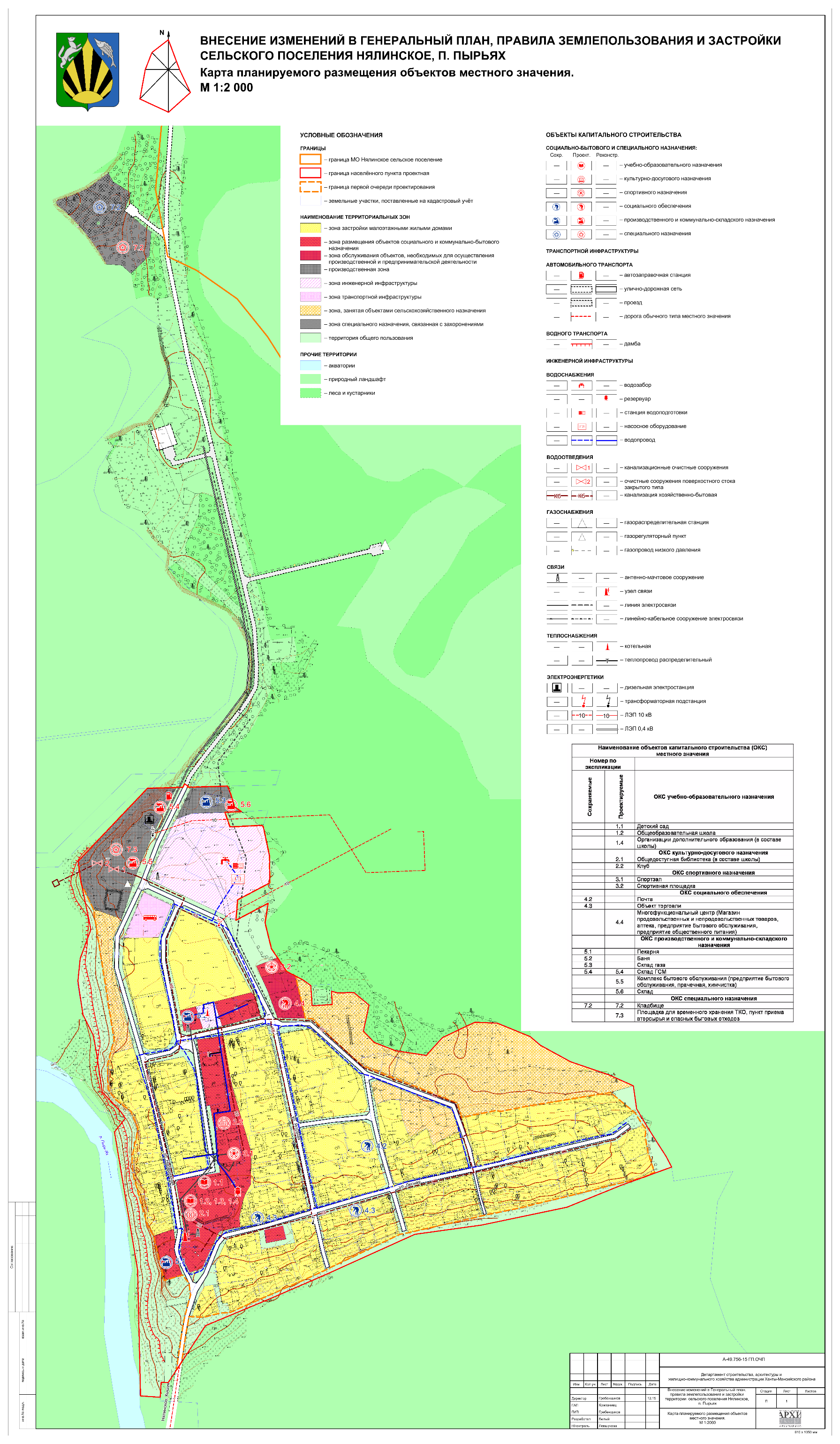 Карта границ населенных пунктов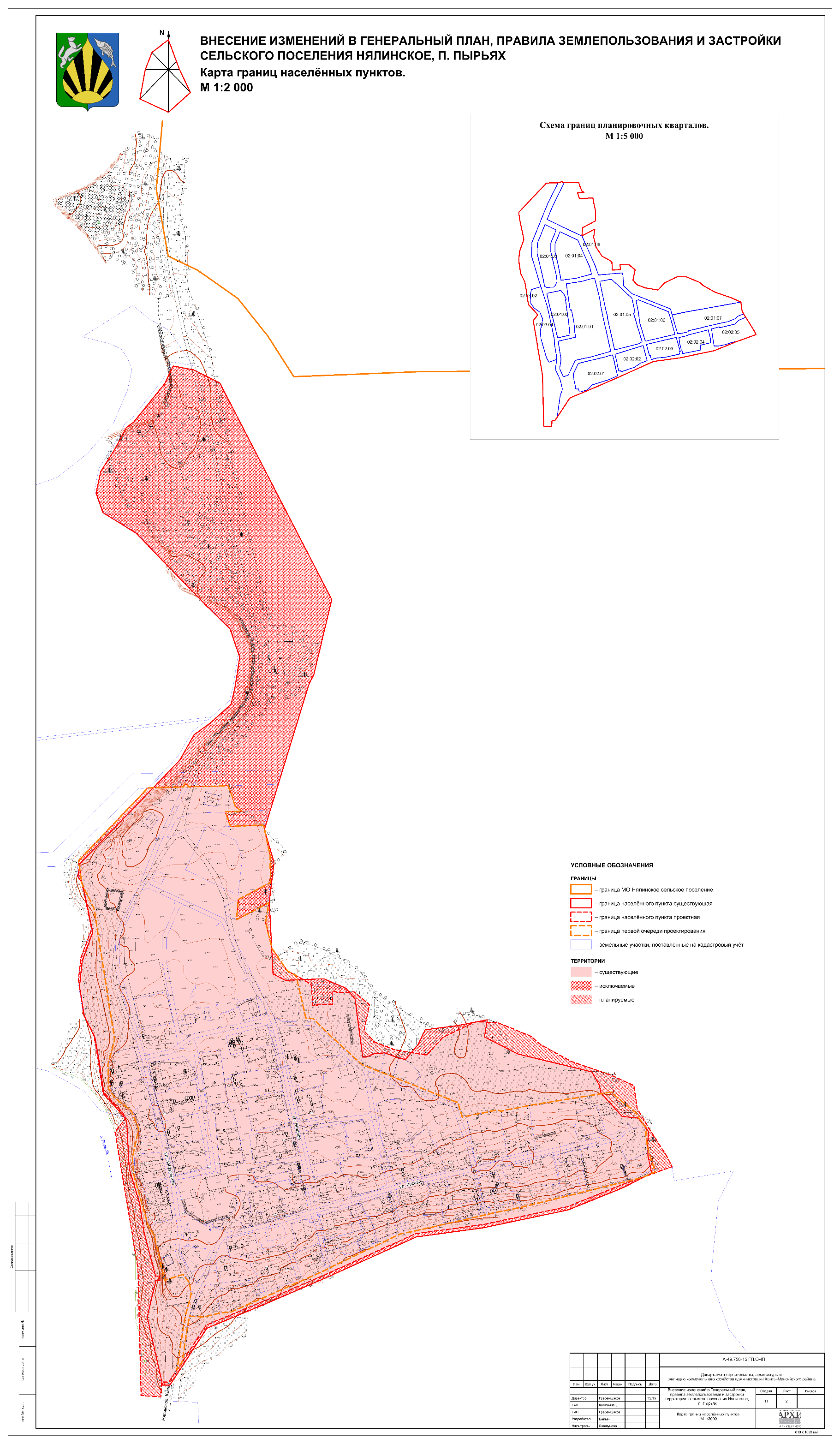 2. ПАРАМЕТРЫ ФУНКЦИОНАЛЬНЫХ ЗОН, А ТАКЖЕ СВЕДЕНИЯ О ПЛАНИРУЕМЫХ ДЛЯ РАЗМЕЩЕНИЯ В НИХ ОБЪЕКТАХ ФЕДЕРАЛЬНОГО ЗНАЧЕНИЯ, ОБЪЕКТАХ РЕГИОНАЛЬНОГО ЗНАЧЕНИЯ, ОБЪЕКТАХ МЕСТНОГО ЗНАЧЕНИЯ, ЗА ИСКЛЮЧЕНИЕМ ЛИНЕЙНЫХ ОБЪЕКТОВ2.1 Параметры функциональных зонЗоны жилой застройкиЖ2 - Зона застройки малоэтажными жилыми домами.Зона предназначена для размещения жилых помещений различного вида и обеспечение проживания в них. К жилой застройке относятся здания (помещения в них), предназначенные для проживания человека, за исключением зданий (помещений), используемых:- с целью извлечения предпринимательской выгоды из предоставления жилого помещения для временного проживания в них (гостиницы, дома отдыха);- для проживания с одновременным осуществлением лечения или социального обслуживания населения (санатории, дома ребенка, дома престарелых, больницы);- как способ обеспечения непрерывности производства (вахтовые помещения, служебные жилые помещения на производственных объектах);- как способ обеспечения деятельности режимного учреждения (казармы, караульные помещения, места лишения свободы, содержания под стражей).Зоны общественного использования объектов капитального строительстваО2 - Зона размещения объектов социального и коммунально-бытового назначения;О3 - Зона обслуживания объектов, необходимых для осуществления производственной и предпринимательской деятельности.Зона предназначена для размещения объектов капитального строительства в целях обеспечения удовлетворения бытовых, социальных и духовных потребностей человека, а также для размещения объектов капитального строительства в целях извлечения прибыли на основании торговой, банковской и иной предпринимательской деятельности.Зоны производственной деятельностиП1 - Производственная зона;Зона производственной деятельности предназначена для размещения объектов капитального строительства в целях добычи недр, их переработки, изготовления вещей промышленным способом; объектов коммунального назначения с технологическими процессами, являющимися источниками выделения производственных вредностей в окружающую среду; объектов инженерной и транспортной структур, а также для установления санитарно-защитных зон таких объектов. Благоустройство территории производственной и санитарно-защитной зон осуществляется за счет собственников производственных объектов.Зоны инженерной инфраструктурыИ - Зоны инженерной инфраструктуры.Зона предназначена для размещения объектов инженерной инфраструктуры.Зоны транспортной инфраструктурыЗона транспорта предназначена для размещения различного рода путей сообщения и сооружений, используемых для перевозки людей или грузов, либо передачи веществ. Создание правовых условий градостроительной деятельности при создании структуры связи и транспорта.Зоны сельскохозяйственного использованияСХ2 - Зона, занятая объектами сельскохозяйственного назначения.Зона предназначена для ведения сельского хозяйства, в том числе размещение зданий и сооружений, используемых для хранения и переработки сельскохозяйственной продукции.Зоны иного назначенияТОП - Зоны иного назначения, в соответствии с местными условиями.Зона предназначена для размещения автомобильных дорог и пешеходных тротуаров в границах населенных пунктов, пешеходных переходов, парков, скверов, площадей, бульваров, набережных и других мест, постоянно открытых для посещения без взимания платы.Таблица 5Параметры развития градостроительных зон2.2 Сведения о планируемых для размещения объектах федерального значения, объектах регионального значения, объектах местного значенияПланируемые для размещения объекты федерального значения отсутствуют.Таблица 6Сведения о планируемых для размещения объектах регионального значенияТаблица 7Сведения о планируемых для размещения объектах местного значенияКарта функциональных зон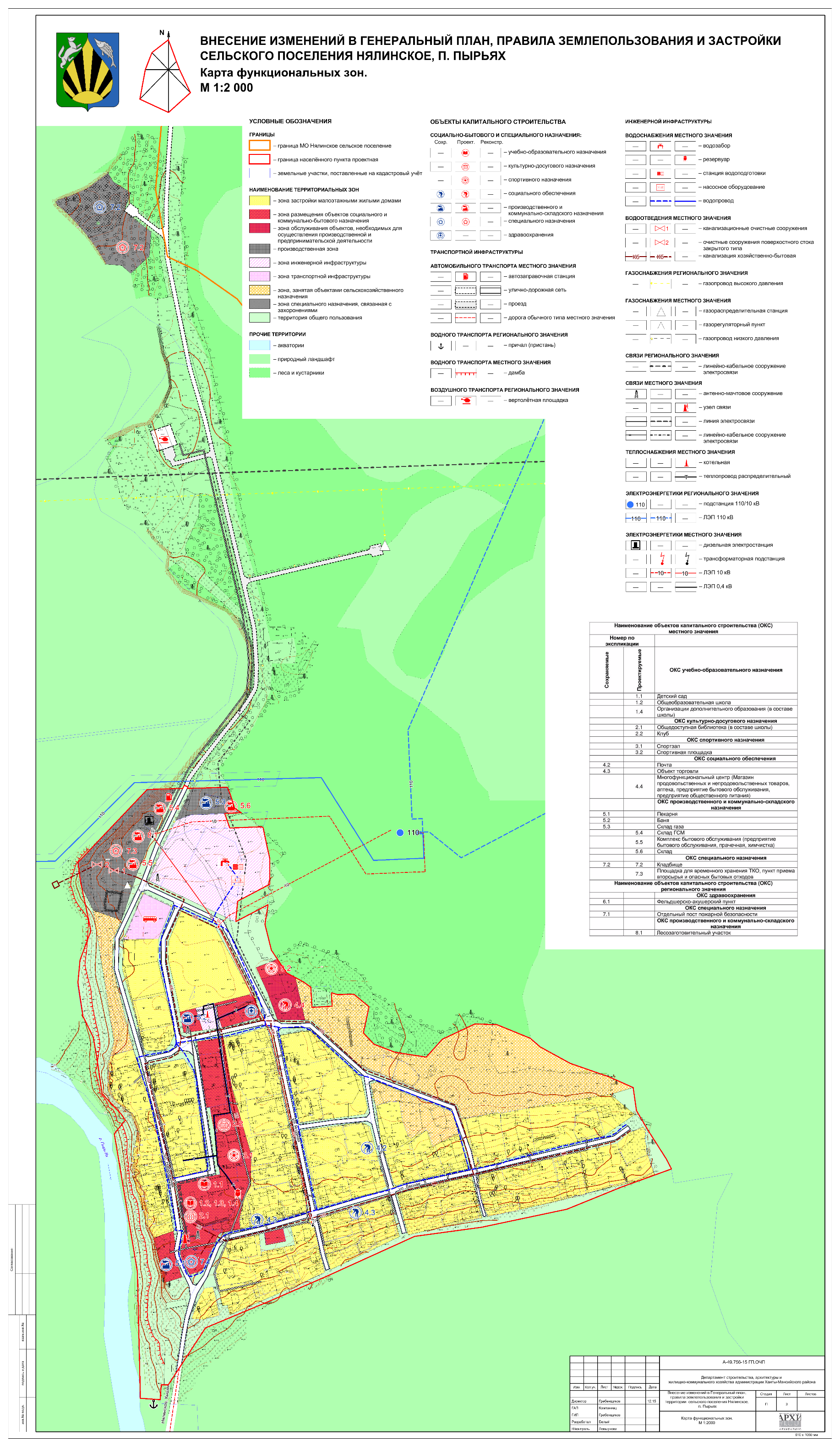 Таблица 8Основные технико-экономические показателиПриложение АСхема границ п.Пырьях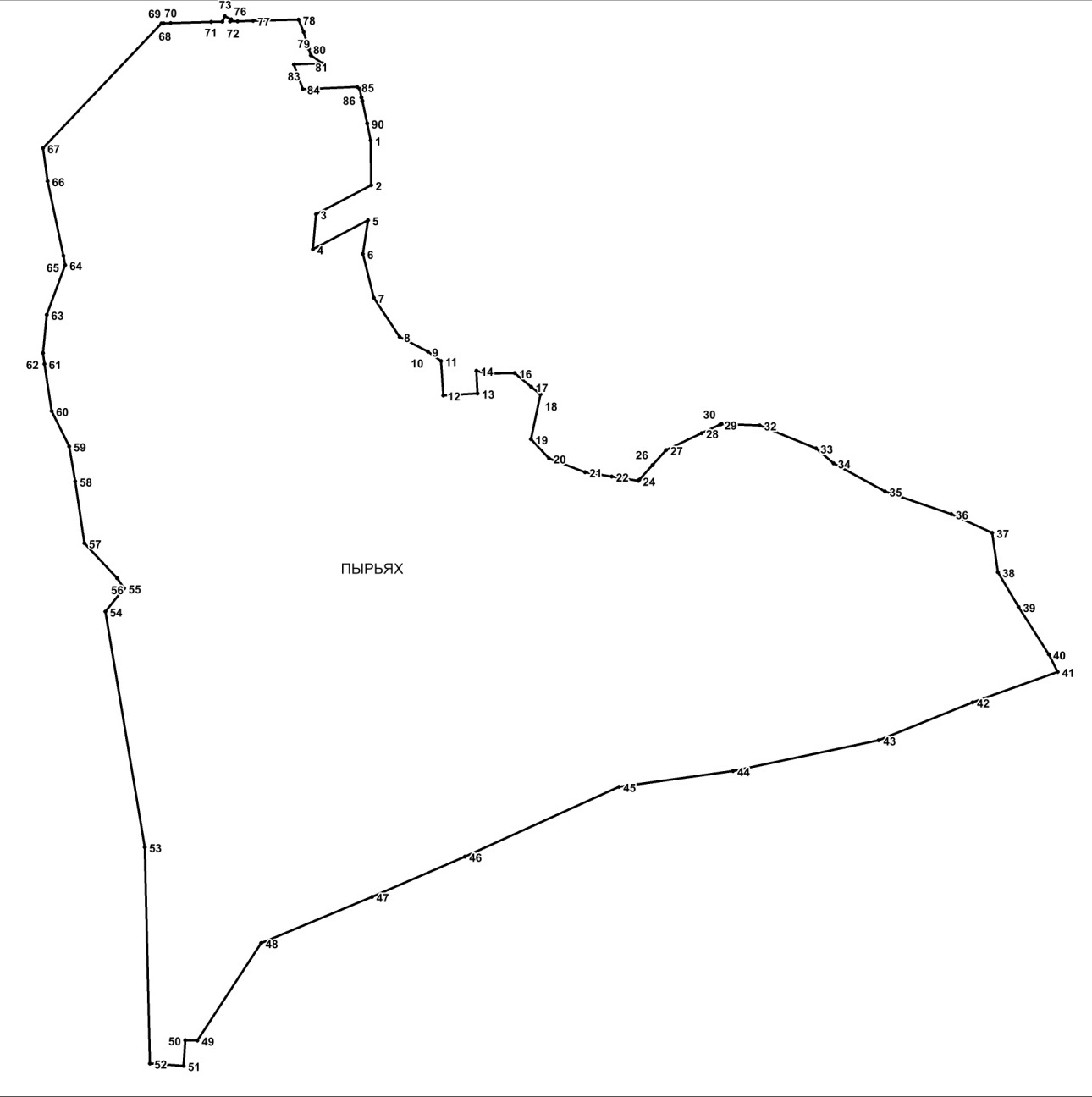 Площадь: 34,31 гаСписок координат границыСистема координат МСК86 зона2№ 	X	            Y1     1003652.15     2669221.47   2     1003613.92     2669221.74   3     1003589.30     2669174.95   4     1003559.62     2669172.27   5     1003584.32     2669219.18   6     1003555.75     2669214.79   7     1003518.20     2669223.97   8     1003485.18     2669246.11   9     1003472.55     2669270.03   10     1003472.55     2669270.04   11     1003464.56     2669281.20   12     1003435.13     2669283.19   13     1003436.97     2669312.32   14     1003456.36     2669311.17   15     1003453.73     2669320.10   16     1003454.38     2669343.86   17     1003442.64     2669357.88   18     1003436.12     2669365.82   19     1003398.04     2669357.69   20     1003381.76     2669373.04   21     1003369.97     2669403.57   22     1003366.38     2669426.28   23     1003366.39     2669426.29   24     1003362.80     2669449.01   25     1003363.64     2669449.77   26     1003376.09     2669460.96   27     1003388.75     2669472.45   28     1003403.14     2669502.76   29     1003410.53     2669518.44   30     1003410.53     2669518.46   31     1003411.11     2669519.68   32     1003409.86     2669552.13   33     1003390.26     2669599.95   34     1003377.67     2669614.76   35     1003353.66     2669658.47   36     1003334.25     2669714.98   37     1003318.54     2669749.77   38     1003285.04     2669754.57   39     1003255.43     2669772.18   40     1003215.19     2669797.86   41     1003200.39     2669805.41   42     1003174.27     2669733.05   43     1003142.02     2669653.31   44     1003115.94     2669529.43   45     1003102.60     2669432.33   46     1003043.28     2669301.52   47     1003009.09     2669222.50   48     1002969.67     2669128.20   49     1002886.80     2669074.03   50     1002887.11     2669063.84   51     1002865.35     2669062.33   52     1002867.34     2669033.75   53     1003051.20     2669029.48   54     1003251.49     2668995.95   55     1003271.39     2669011.80   56     1003280.01     2669005.93   57     1003309.76     2668978.04   58     1003362.14     2668970.37   59     1003392.05     2668965.13   60     1003422.06     2668950.22   61     1003462.23     2668944.18   62     1003471.42     2668942.84    63     1003503.82     2668946.01    64     1003546.09     2668961.69    65     1003553.97     2668960.18    66     1003617.37     2668946.80    67     1003645.59     2668942.96    68     1003751.56     2669043.60    69     1003751.46     2669045.63    70     1003751.76     2669051.45    71     1003752.70     2669085.75    72     1003752.96     2669095.23    73     1003757.75     2669097.59    74     1003755.04     2669102.89    75     1003753.14     2669101.96    76     1003753.31     2669108.39    77     1003753.67     2669121.56    78     1003754.72     2669160.06    79     1003744.34     2669164.37    80     1003729.83     2669168.91    81     1003724.33     2669170.62    82     1003717.67     2669180.37    83     1003716.62     2669156.28    84     1003695.55     2669163.64    85     1003697.48     2669209.90    86     1003695.98     2669212.09    87     1003688.57     2669213.66    88     1003688.56     2669213.67    89     1003685.82     2669214.25    90     1003666.54     2669218.34    1     1003652.15     2669221.47№п/пНаименованиеЛистМасштаб12341Карта планируемого размещения объектов местного значения (карта (схема) планируемого размещения объектов капитального строительства местного значения в области электро-, тепло-, газо-, водоснабжения населения, водоотведения; карта (схема) планируемого размещения автомобильных дорог)ГП.ОЧП-11:20002Карта границ населенных пунктов (карта (схема) границы населенного пункта)ГП.ОЧП-21:20003Карта функциональных зон (карта (схема) планируемого развития функциональных зон с отображением параметров планируемого развития)ГП.ОЧП-31:2000№п/пНаименованиеЛистМасштаб12341Карта размещения проектируемой территории в структуре районаГП.МОП-11:500 0002Карта расположения объектов местного значения поселенияГП.МОП-21:20003Карта использования территории поселения с отображением особых экономических зон, особо охраняемых природных территорий федерального, регионального, местного значения, территорий объектов культурного наследия, зон с особыми условиями использования территорийГП.МОП-31:20004Карта ограничений(карта (схема) возможного направления развития территории населенного пункта и об ограничениях ее использования)ГП.МОП-41:20005Карта транспортной инфраструктуры(карта (схема) предлагаемого территориального планирования)ГП.МОП-51:20006Карта инженерной инфраструктуры и инженерного благоустройства(карта (схема) предлагаемого территориального планирования)ГП.МОП-61:20007Карта территорий, подверженных риску возникновения чрезвычайных ситуаций природного и техногенного характераГП.МОП-71:2000№п/пНаименованиеЛистМасштаб12341Карта градостроительного зонирования территорииПЗЗ-11:2000Директор, главный архитектор ООО «Архивариус», канд. арх., член САР РФРуководитель архитектурно-планировочной мастерской №1, ГАПРуководитель архитектурно-планировочной мастерской №2, ГАПАрхитекторы	Инженеры-проектировщикиИнженер-картографИнженер технического отдела				 	К.Н. ГребенщиковЕ.С. ЛевшуноваА.С. КомпаниецЕ.С. ПудоваО.А. КурдаковаЭ.И. СундуковаД.А. АрефьевА.С. Павлова Р.Р. КутлубаеваВ.В. ГерасинаК.А. ИгнатьеваА.А. РедьковВ.П. КривенкоД.П. ПлотниковаНаселенные пункты1 очередь1 очередь1 очередьРасчетный срокРасчетный срокРасчетный срокНаселенные пунктыЧисл. пост. населения, чел.Жил. обеспе-ченность, м2/чел.Проект. жилфонд,тыс. м2Числ. пост. населения, чел.Жил. обеспе-ченность, м2/чел.Проект. жилфонд,тыс. м2п.Пырьях58301,8104303,24Всего58301,8104303,24Объекты, до которых исчисляется разрывРасстояние, мРасстояние, мРасстояние, мРасстояние, мРасстояние, мОбъекты, до которых исчисляется разрывОткрытые автостоянки и паркинги вместимостью, машино-местОткрытые автостоянки и паркинги вместимостью, машино-местОткрытые автостоянки и паркинги вместимостью, машино-местОткрытые автостоянки и паркинги вместимостью, машино-местОткрытые автостоянки и паркинги вместимостью, машино-местОбъекты, до которых исчисляется разрыв10 и менее11-5051-100101-300свыше 300Фасады жилых домов и торцы с окнами1015253550Торцы жилых домов без окон1010152535Территории школ, детских учреждений, ПТУ, техникумов, площадок для отдыха, игр и спорта, детских2550505050Территории лечебных учреждений стационарного типа, открытые спортивные сооружения общего пользования, места отдыха населения (сады, скверы, парки)2550по расчетампо расчетампо расчетам№ п/пНаименование водотокаКуда впадает, с какого берега, на каком километре от устьяДлина реки, кмПлощадь водо-сбора, км2Ширина, мШирина, мШирина, м№ п/пНаименование водотокаКуда впадает, с какого берега, на каком километре от устьяДлина реки, кмПлощадь водо-сбора, км2водо-охран-ной зоныпри-бреж-ной защит-ной полосыбере-говой полосы общего пользо-ванияИртышский бассейновый округ1р. Пырь-Ях25 км по пр. берегу протока Северная1115952005020ВидНазначениеНаименованиеМестоположениеОсновные характеристикиОКС учебно-образовательного назначенияОКС учебно-образовательного назначенияОКС учебно-образовательного назначенияОКС учебно-образовательного назначенияОКС учебно-образовательного назначения1 очередь1 очередь1 очередь1 очередь1 очередьНежилое зданиеДополнительное внешкольное образованиеОрганизация дополнительного образованияп. Пырьях, в составе общеобразовательной школыВместимость 30 местНежилое зданиеШкольное образованиеОбщеобразовательная школа п. ПырьяхВместимость 50 местНежилое зданиеДошкольное образованиеДошкольная образовательная организацияп. ПырьяхВместимость 15 местОКС культурно-досугового назначенияОКС культурно-досугового назначенияОКС культурно-досугового назначенияОКС культурно-досугового назначенияОКС культурно-досугового назначения1 очередь1 очередь1 очередь1 очередь1 очередьНежилое зданиеКультурно-досуговоеУчреждение клубного типап. Пырьях, ул. Набережная, д.1Вместимость 50 местНежилое зданиеКультурно-досуговоеОбщедоступная библиотекап. Пырьях, в составе общеобразовательной школы-ОКС спортивного назначенияОКС спортивного назначенияОКС спортивного назначенияОКС спортивного назначенияОКС спортивного назначения1 очередь1 очередь1 очередь1 очередь1 очередьНежилое зданиеМассовый спортСпортивный залп. Пырьях540 м2 общей площадиСооружениеМассовый спортСпортивная площадка п. Пырьяхобщая площадь 480 м2 ОКС социального обеспеченияОКС социального обеспеченияОКС социального обеспеченияОКС социального обеспеченияОКС социального обеспечения1 очередь1 очередь1 очередь1 очередь1 очередьНежилое зданиеСоциальное обслуживаниеМногофункциональный центр, включающий в себя: - магазин продовольственных товаров; - магазин непродовольственных товаров; - аптека; -предприятие бытового обслуживания- предприятие общественного питания.п. Пырьях10 м2 торговой площади;20 м2 торговой площади;1 объект;вместимость 3 рабочих меставместимость 10 местОКС производственного и коммунально-складского назначенияОКС производственного и коммунально-складского назначенияОКС производственного и коммунально-складского назначенияОКС производственного и коммунально-складского назначенияОКС производственного и коммунально-складского назначения1 очередь1 очередь1 очередь1 очередь1 очередьСооружениеПроизводственное Склад ГСМп.Пырьях-Нежилое зданиеКоммунальноеКомплекс бытового обслуживания, включающий в себя: - предприятие бытового обслуживания; - прачечная; - химчистка.п. Пырьяхвместимость 2 рабочих места;на 15 кг белья в смену;на 5 кг белья в смену.Нежилое зданиеКоммунальноеСкладп. Пырьях-ОКС специального назначенияОКС специального назначенияОКС специального назначенияОКС специального назначенияОКС специального назначения1 очередь1 очередь1 очередь1 очередь1 очередьСооружениеРитуальная деятельностьКладбищес.п. Нялинское-СооружениеОбращение с отходамиПлощадка для временного хранения ТКО, пункт приема вторсырья и опасных бытовых отходовп. Пырьях- ОКС транспортной инфраструктурыОКС транспортной инфраструктурыОКС транспортной инфраструктурыОКС транспортной инфраструктурыОКС транспортной инфраструктурыОКС внешнего автомобильного транспортаОКС внешнего автомобильного транспортаОКС внешнего автомобильного транспортаОКС внешнего автомобильного транспортаОКС внешнего автомобильного транспортаРасчетный срокРасчетный срокРасчетный срокРасчетный срокРасчетный срокСооружениеОбслуживание автотранспортаАвтозаправочная станцияп. Пырьях-СооружениеПеревозка населенияАвтостанцияп. Пырьях-СооружениеАвтомобильное сообщениеДорога круглогодичного действия по маршруту: Нялинское – Пырьях – Кышик– Лянторс.п. Нялинское-ОКС инженерной инфраструктурыОКС инженерной инфраструктурыОКС инженерной инфраструктурыОКС инженерной инфраструктурыОКС инженерной инфраструктурыОКС водоснабженияОКС водоснабженияОКС водоснабженияОКС водоснабженияОКС водоснабжения1 очередь1 очередь1 очередь1 очередь1 очередьСооружениеЗабор водыВодозаборный узел (куст артезианских скважин)п.Пырьяхмощность 70 м3/сутСооружениеВодоснабжениеСтанция водоподготовки блочного типа с насосным оборудованием второго подъемап.Пырьяхпроизводительность 55 м3/сутСооружениеВодоснабжениеСети водоснабжения, п.Пырьяхпротяженность 0,15 кмРасчетный срокРасчетный срокРасчетный срокРасчетный срокРасчетный срокСооружениеВодоснабжениеСети водоснабжения, п.Пырьяхпротяженность 3,01 кмОКС водоотведенияОКС водоотведенияОКС водоотведенияОКС водоотведенияОКС водоотведения1 очередь1 очередь1 очередь1 очередь1 очередьСооружениеОчистка стоковСтроительство КОС с использованием блочно-модульных систем очистки стоков (ПИР, СМР)п.Пырьяхпроизводительность 70 м3/сут.СооружениеОчистка стоковОчистные сооружения поверхностного стока закрытого типа п.Пырьяхпроизводительность 2500 м3/сут.СооружениеКанализацияСети канализациип.Пырьяхпротяженность 2,79 кмРасчетный срокРасчетный срокРасчетный срокРасчетный срокРасчетный срокСооружениеКанализацияСети канализациип.Пырьяхпротяженность 0,05 кмОКС электроэнергетикиОКС электроэнергетикиОКС электроэнергетикиОКС электроэнергетикиОКС электроэнергетики1 очередь1 очередь1 очередь1 очередь1 очередьСооружениеЭлектроснабжениеЛЭП 10 кВ п.Пырьяхпротяженностью 0,15 кмСооружениеЭлектроснабжениеЛЭП 0,4 кВ п.Пырьяхпротяженностью 2,3 кмРасчетный срокРасчетный срокРасчетный срокРасчетный срокРасчетный срокСооружениеЭлектроснабжениеТрансформаторная подстанция п.Пырьяхмощностью 10/0,4 кВСооружениеЭлектроснабжениеЛЭП 10 кВ п.Пырьяхпротяженностью 0,11 кмСооружениеЭлектроснабжениеЛЭП 110 кВ п.Пырьяхпротяженностью 0,174 кмСооружениеЭлектроснабжениеТрансформаторная п.Пырьяхподстанция 10/0,4 кВСооружениеЭлектроснабжениеЛЭП ЭП 20кВ от ПС № 258 с КТП 6/20 кВ в Сыньеганском н.м.р. до КТП 20/10 кВ в н.п. Пырьях. ЛЭП 10 кВ от н.п. Пырьях до н.п. Кышик и Нялино»п.Пырьях-ОКС газоснабжения ОКС газоснабжения ОКС газоснабжения ОКС газоснабжения ОКС газоснабжения 1 очередь1 очередь1 очередь1 очередь1 очередьСооружениеГазоснабжениеГРП п.Пырьях-СооружениеГазоснабжениеГРС «Газпроммаш-1»п.Пырьях-СооружениеГазоснабжениеСтроительство газопроводов высокого давленияп.Пырьяхпротяженность 0,258 кмРасчетный срокРасчетный срокРасчетный срокРасчетный срокРасчетный срокСооружениеГазоснабжениеСтроительство газопроводов низкого давленияп.Пырьяхпротяженность 2,65 кмОКС теплоснабженияОКС теплоснабженияОКС теплоснабженияОКС теплоснабженияОКС теплоснабжения1 очередь1 очередь1 очередь1 очередь1 очередьСооружениеПроизводство тепловой энергииКотельная (реконструкция, в т.ч. котлов, насосов, дымососов, обвязки котлов и насосов, запорной арматуры, комплекса АСУ)Перевод на газп.Пырьях-Реконструкция сетей теплоснабженияп.Пырьяхпротяженность 0,49 км.Обозн.Функциональная зонаПараметры зоныПараметры зоныОбозн.Функциональная зонага%Территория п.Пырьях, всего:34,31100Зоны жилой застройкиЖ2Зона застройки малоэтажными жилыми домами14,8043,14Зоны общественного использования объектов капитального строительстваО2Зона размещения объектов социального и коммунально-бытового назначения2,437,08О3Зона обслуживания объектов, необходимых для осуществления производственной и предпринимательской деятельности0,290,85Зоны производственной деятельностиП1Производственная зона1,54,37Зоны инженерной инфраструктурыИЗоны инженерной инфраструктуры1,915,57Зоны транспортной инфраструктурыТЗоны транспортной инфраструктуры0,280,82Зоны сельскохозяйственного использованияСх2Зона, занятая объектами сельскохозяйственного назначения7,2721,18Зоны иного назначенияТОПЗоны иного назначения, в соответствии с местными условиями5,8316,99Номер по экспл.ЗонаНаименованиеМестоположениеОКС воздушного транспортаОКС воздушного транспортаОКС воздушного транспортаОКС воздушного транспорта1 очередь1 очередь1 очередь1 очередь-ТВертолетная площадка-ОКС производственного и коммунально-складского назначенияОКС производственного и коммунально-складского назначенияОКС производственного и коммунально-складского назначенияОКС производственного и коммунально-складского назначения1 очередь1 очередь1 очередь1 очередь8.1П1Лесозаготовительный участокп.ПырьяхНомер по экспл.ЗонаНаименованиеМестоположениеОКС учебно-образовательного назначенияОКС учебно-образовательного назначенияОКС учебно-образовательного назначенияОКС учебно-образовательного назначения1 очередь1 очередь1 очередь1 очередь1.1О2Детский сад на 15 местп.Пырьях1.2О2Общеобразовательная школа на 50 местп.Пырьях1.4О2Организации дополнительного образования (в составе школы), вместимость 30 местп.ПырьяхОКС культурно-досугового назначенияОКС культурно-досугового назначенияОКС культурно-досугового назначенияОКС культурно-досугового назначения1 очередь1 очередь1 очередь1 очередь2.2О2Клуб на 50 местп.Пырьях2.1О2Общедоступная библиотека (в составе общеобразовательной школы)п.ПырьяхОКС спортивного назначенияОКС спортивного назначенияОКС спортивного назначенияОКС спортивного назначения1 очередь1 очередь1 очередь1 очередь3.1О2Спортивный зал на 540 м2 общей площадип. Пырьях, ул. Набережная, д.53.2О2Спортивная площадка 480 м2 общей площадип.ПырьяхОКС социального обеспеченияОКС социального обеспеченияОКС социального обеспеченияОКС социального обеспечения1 очередь1 очередь1 очередь1 очередь4.4О3Многофункциональный центр (Магазин продовольственных и непродовольственных товаров, аптека, предприятие бытового обслуживания на 3 рабочих мест, предприятие общественного питания на 10 мест)п.ПырьяхОКС производственного и коммунально-складского назначенияОКС производственного и коммунально-складского назначенияОКС производственного и коммунально-складского назначенияОКС производственного и коммунально-складского назначения1 очередь1 очередь1 очередь1 очередь5.5П1Комплекс бытового обслуживания (предприятие бытового обслуживания на 2 раб. места, прачечная на 15 кг белья в смену, химчистка на 5 кг белья в смену)п.Пырьях5.4П1Склад ГСМп.Пырьях5.6П1Складп.ПырьяхОКС специального назначенияОКС специального назначенияОКС специального назначенияОКС специального назначения1 очередь1 очередь1 очередь1 очередь7.2-Кладбищесп Нялинское7.3П1Площадка для временного хранения ТКОп.Пырьях7.3П1Пункт приема вторсырья и опасных бытовых отходовп.ПырьяхОКС транспортной инфраструктурыОКС транспортной инфраструктурыОКС транспортной инфраструктурыОКС транспортной инфраструктурыОКС внешнего автомобильного транспортаОКС внешнего автомобильного транспортаОКС внешнего автомобильного транспортаОКС внешнего автомобильного транспортаРасчетный срокРасчетный срокРасчетный срокРасчетный срок-П1Автозаправочная станцияп.Пырьях-ТАвтостанцияп.ПырьяхОКС инженерной инфраструктурыОКС инженерной инфраструктурыОКС инженерной инфраструктурыОКС инженерной инфраструктурыОКС водоснабженияОКС водоснабженияОКС водоснабженияОКС водоснабжения1 очередь1 очередь1 очередь1 очередь-ИВодозаборный узел (куст артезианских скважин, мощность 70 м3/сут) п.Пырьях-ИСтанция водоподготовки блочного типа с насосным оборудованием второго подъема, производительностью 55 м3/сутп.ПырьяхОКС водоотведенияОКС водоотведенияОКС водоотведенияОКС водоотведения1 очередь1 очередь1 очередь1 очередь-ИСтроительство КОС с использованием блочно-модульных систем очистки стоков (ПИР, СМР), мощностью 70 м3/сутп.Пырьях-ИОчистные сооружения поверхностного стока закрытого типа, мощностью 2500,0 м3/сутп.ПырьяхОКС газоснабженияОКС газоснабженияОКС газоснабженияОКС газоснабжения1 очередь1 очередь1 очередь1 очередь-ТГРП, мощность 120 м3/чп.Пырьях-ТГРС «Газпроммаш-1»п.ПырьяхОКС электроэнергетикиОКС электроэнергетикиОКС электроэнергетикиОКС электроэнергетикиРасчетный срокРасчетный срокРасчетный срокРасчетный срок-Ж2, И, Сх2Трансформаторная подстанция 10/0,4 кВп.Пырьях-Ж2, И, Сх2Трансформаторная подстанция 10/0,4 кВп.ПырьяхОКС теплоснабженияОКС теплоснабженияОКС теплоснабженияОКС теплоснабженияРасчетный срокРасчетный срокРасчетный срокРасчетный срок-ИКотельная, в т.ч. котлов, насосов, дымососов, обвязки котлов и насосов, запорной арматуры, комплекса АСУ, перевод на газ, до мощности 0,6 Гкал/чп.Пырьях№ п/пНаименование показателяНаименование показателяЕдиница измеренияСовременное состояниеСовременное состояние1 очередь(2021)1 очередь(2021)Расчетный срок(2031)122344556I.ТЕРРИТОРИЯТЕРРИТОРИЯТЕРРИТОРИЯТЕРРИТОРИЯТЕРРИТОРИЯТЕРРИТОРИЯТЕРРИТОРИЯТЕРРИТОРИЯ1.Общая площадь земель в границах муниципального образованияга/тыс.км2га/тыс.км21.1Общая площадь земель в границах населенного пунктага/тыс.км2га/тыс.км243,663/0,04434,31/0,03434,31/0,03434,31/0,03434,31/0,0341.1.1п.Пырьяхгага1.2Общая площадь земель в границах застройки (по муниципальному образованию), в том числе:гага43,66334,3134,3134,3134,311.2.1Земли сельскохозяйственного назначениягага1,77----1.2.2Земли населенных пунктовгага14,47134,3134,3134,3134,311.2.3Земли промышленности, энергетики, транспорта, связи, радиовещания, телевидения, информатики, земли обороны, безопасности и земли иного назначениягага-----1.2.4Земли особо охраняемых территорий и объектов гага-----1.2.5Земли лесного фондагага10,654----1.2.6Земли водного фондагага-----1.2.7Земли запасагага16,768----2.Развитие и распределение территорий п.ПырьяхРазвитие и распределение территорий п.ПырьяхРазвитие и распределение территорий п.ПырьяхРазвитие и распределение территорий п.ПырьяхРазвитие и распределение территорий п.ПырьяхРазвитие и распределение территорий п.ПырьяхРазвитие и распределение территорий п.ПырьяхРазвитие и распределение территорий п.Пырьях2.1Общая площадь зон в границах застройки, в том числе:гага43,66334,3134,3134,3134,312.1.1Территории зоны застройки индивидуальными жилыми домамигага3,194----2.1.2Территории зоны застройки малоэтажными жилыми домамигага11,85214,8014,8014,8014,802.1.3Территории зоны сельскохозяйственного назначениягага13,010,5510,557,277,272.1.4Территория зоны инженерной инфраструктурыгага0,5860,550,551,911,912.1.5Территория зоны коммунально-складского назначениягага1,636----2.1.6Территория зоны обслуживания объектов, необходимых для осуществления производственной и предпринимательской деятельностигага-0,290,290,290,292.1.7Территория зоны делового, общественного и коммерческого назначениягага0,25----2.1.8Территории зоны размещения объектов социального и коммунально-бытового назначениягага2,2722,432,432,432,432.1.9Территории производственной зоныгага-1,51,51,51,52.1.10Территории зоны транспортной инфраструктурыгага0,3530,280,280,280,282.1.11Территории зоны общего пользованиягага6,9991,11,15,835,832.1.12Территории зоны рекреационного назначениягага3,5212,812,81--II.НАСЕЛЕНИЕНАСЕЛЕНИЕНАСЕЛЕНИЕНАСЕЛЕНИЕНАСЕЛЕНИЕНАСЕЛЕНИЕНАСЕЛЕНИЕНАСЕЛЕНИЕ1.Общая численность постоянного населения (по населенным пунктам)чел.чел.2442432432422421.1.Общая численность постоянного населения (по населенным пунктам)1.1.1п.Пырьяхчел.чел.2442432432422422.Общая численность временного населения (по населенным пунктам)чел.чел.-----2.1Общая численность временного населения (по населенному пункту)2.1.1п.Пырьяхчел.чел.-----3Общая численность населения(по населенным пунктам)чел.чел.2442432432422423.1Общая численность населения (по населенному пункту)3.1.1п.Пырьяхчел.чел.2442432432422423.1.2Плотность населениячел. на гачел. на га5,65,565,565,545,544.Возрастная структура населения:4.1Население младше трудоспособного возрастачел.чел.43424241414.1.1%%17,917,017,017,017,04.2Население в трудоспособном возрастечел.чел.1581561561551554.2.1%%64,965,065,064,064,04.3Население старше трудоспособного возрастачел.чел.43454546464.3.1%%17,918,018,019,019,0III.ЖИЛИЩНЫЙ ФОНДЖИЛИЩНЫЙ ФОНДЖИЛИЩНЫЙ ФОНДЖИЛИЩНЫЙ ФОНДЖИЛИЩНЫЙ ФОНДЖИЛИЩНЫЙ ФОНДЖИЛИЩНЫЙ ФОНДЖИЛИЩНЫЙ ФОНД1Жилищный фонд постоянного населенияЖилищный фонд постоянного населенияЖилищный фонд постоянного населенияЖилищный фонд постоянного населенияЖилищный фонд постоянного населенияЖилищный фонд постоянного населенияЖилищный фонд постоянного населенияЖилищный фонд постоянного населения1.1Средняя обеспеченность постоянного населения Sобщ (по населенным пунктам)м2/чел.м2/чел.16,624,024,030,030,01.1.1п.Пырьяхм2/чел.м2/чел.16,624,024,030,030,01.1.1.1Общий объем жилищного фондаSобщ, м2Sобщ, м24060,05860,05860,07300,07300,01.1.1.2кол-во домовкол-во домов54,057,057,059,059,01.2                           в том числе в общем объеме жилищного фонда по типу застройки:1.2                           в том числе в общем объеме жилищного фонда по типу застройки:1.2                           в том числе в общем объеме жилищного фонда по типу застройки:1.2                           в том числе в общем объеме жилищного фонда по типу застройки:1.2                           в том числе в общем объеме жилищного фонда по типу застройки:1.2                           в том числе в общем объеме жилищного фонда по типу застройки:1.2                           в том числе в общем объеме жилищного фонда по типу застройки:1.2                           в том числе в общем объеме жилищного фонда по типу застройки:1.2                           в том числе в общем объеме жилищного фонда по типу застройки:1.2.1Малоэтажная индивидуальная жилая застройкаSобщ, м2Sобщ, м23060,03060,03060,03060,03060,01.2.1Малоэтажная индивидуальная жилая застройкакол-во домовкол-во домов52,052,052,052,052,01.2.1Малоэтажная индивидуальная жилая застройка% от общего объема жилищного фонда% от общего объема жилищного фонда75,652,2252,2241,9241,921.2.2Малоэтажная многоквартирная жилая застройкаSобщ, м2Sобщ, м21000,02800,02800,04240,04240,01.2.2Малоэтажная многоквартирная жилая застройкакол-во домовкол-во домов2,05,05,07,07,01.2.2Малоэтажная многоквартирная жилая застройка% от общего объема жилищного фонда% от общего объема жилищного фонда24,647,7847,7858,0858,081.2.3Общий объем нового жилищного строительстваSобщ, м2Sобщ, м2-1800,01800,01440,01440,01.2.3Общий объем нового жилищного строительствакол-во домовкол-во домов-3,03,02,02,01.2.3Общий объем нового жилищного строительства% от общего объема жилищного фонда% от общего объема жилищного фонда-30,7230,7219,7319,731.3                               в том числе из общего объема нового жил.строительства по типу застройки:1.3                               в том числе из общего объема нового жил.строительства по типу застройки:1.3                               в том числе из общего объема нового жил.строительства по типу застройки:1.3                               в том числе из общего объема нового жил.строительства по типу застройки:1.3                               в том числе из общего объема нового жил.строительства по типу застройки:1.3                               в том числе из общего объема нового жил.строительства по типу застройки:1.3                               в том числе из общего объема нового жил.строительства по типу застройки:1.3                               в том числе из общего объема нового жил.строительства по типу застройки:1.3                               в том числе из общего объема нового жил.строительства по типу застройки:1.3.1Малоэтажная индивидуальная жилая застройкаSобщ, м2Sобщ, м2-----1.3.1Малоэтажная индивидуальная жилая застройкакол-во домовкол-во домов-----1.3.1Малоэтажная индивидуальная жилая застройка% от общ.объема нового жилищного стр-ва% от общ.объема нового жилищного стр-ва-----1.3.2Малоэтажная многоквартирная жилая застройкаSобщ, м2Sобщ, м2-1800,01800,01440,01440,01.3.2Малоэтажная многоквартирная жилая застройкакол-во домовкол-во домов-3,03,02,02,01.3.2Малоэтажная многоквартирная жилая застройка% от общего объема жилищного фонда% от общего объема жилищного фонда-1001001001001.3.3Общий объем убыли жилищного фондаSобщ, м2Sобщ, м2-----1.3.3Общий объем убыли жилищного фондакол-во домовкол-во домов-----1.3.3Общий объем убыли жилищного фонда% от общ.объема нового жилищного стр-ва% от общ.объема нового жилищного стр-ва-----1.4                    в том числе из общего объема убыли жилищного фонда по типу застройки:1.4                    в том числе из общего объема убыли жилищного фонда по типу застройки:1.4                    в том числе из общего объема убыли жилищного фонда по типу застройки:1.4                    в том числе из общего объема убыли жилищного фонда по типу застройки:1.4                    в том числе из общего объема убыли жилищного фонда по типу застройки:1.4                    в том числе из общего объема убыли жилищного фонда по типу застройки:1.4                    в том числе из общего объема убыли жилищного фонда по типу застройки:1.4                    в том числе из общего объема убыли жилищного фонда по типу застройки:1.4                    в том числе из общего объема убыли жилищного фонда по типу застройки:1.4.1Малоэтажная индивидуальная жилая застройкаSобщ, м2Sобщ, м2-----1.4.1Малоэтажная индивидуальная жилая застройкакол-во домовкол-во домов-----1.4.1Малоэтажная индивидуальная жилая застройка% от общ.объема нового жилищного стр-ва% от общ.объема нового жилищного стр-ва-----1.4.2Малоэтажная многоквартирная жилая застройкаSобщ, м2Sобщ, м2-----1.4.2Малоэтажная многоквартирная жилая застройкакол-во домовкол-во домов-----1.4.2Малоэтажная многоквартирная жилая застройка% от общего объема жилищного фонда% от общего объема жилищного фонда-----1.4.3Существующий сохраняемый жилищный фондSобщ, м2Sобщ, м24060,04060,04060,05860,05860,01.4.3Существующий сохраняемый жилищный фондкол-во домовкол-во домов54,054,054,057,057,01.4.3Существующий сохраняемый жилищный фонд% от общ.объема сущ. Жилищного фонда% от общ.объема сущ. Жилищного фонда1001001001001001.5                                        в том числе в сохраняемом жилищном фонде по типу застройки:1.5                                        в том числе в сохраняемом жилищном фонде по типу застройки:1.5                                        в том числе в сохраняемом жилищном фонде по типу застройки:1.5                                        в том числе в сохраняемом жилищном фонде по типу застройки:1.5                                        в том числе в сохраняемом жилищном фонде по типу застройки:1.5                                        в том числе в сохраняемом жилищном фонде по типу застройки:1.5                                        в том числе в сохраняемом жилищном фонде по типу застройки:1.5                                        в том числе в сохраняемом жилищном фонде по типу застройки:1.5                                        в том числе в сохраняемом жилищном фонде по типу застройки:1.5.1Малоэтажная индивидуальная жилая застройкаSобщ, м2Sобщ, м23060,03060,03060,03060,03060,01.5.1Малоэтажная индивидуальная жилая застройкакол-во домовкол-во домов52,052,052,052,052,01.5.1Малоэтажная индивидуальная жилая застройка% от общ.объема нового жилищного стр-ва% от общ.объема нового жилищного стр-ва-170,0170,0212,5212,51.5.1Малоэтажная многоквартирная жилая застройкаSобщ, м2Sобщ, м21000,01000,01000,02800,02800,01.5.1Малоэтажная многоквартирная жилая застройкакол-во домовкол-во домов2,02,02,05,05,01.5.1Малоэтажная многоквартирная жилая застройка% от общ.объема нового жилищного стр-ва% от общ.объема нового жилищного стр-ва-55,655,6194,44194,442.Жилищный фонд временного населенияЖилищный фонд временного населенияЖилищный фонд временного населенияЖилищный фонд временного населенияЖилищный фонд временного населенияЖилищный фонд временного населенияЖилищный фонд временного населенияЖилищный фонд временного населения2.1Средняя обеспеченность временного населения Sобщ (по населенным пунктам)м2/чел.м2/чел.-----2.1.1п.Пырьяхм2/чел.м2/чел.-----2.1.1.1Общий объем жилищного фондаSобщ, м2Sобщ, м2-----2.1.1.2кол-во домовкол-во домов-----2.2                               в том числе в общем объеме жилищного фонда по типу застройки:2.2                               в том числе в общем объеме жилищного фонда по типу застройки:2.2                               в том числе в общем объеме жилищного фонда по типу застройки:2.2                               в том числе в общем объеме жилищного фонда по типу застройки:2.2                               в том числе в общем объеме жилищного фонда по типу застройки:2.2                               в том числе в общем объеме жилищного фонда по типу застройки:2.2                               в том числе в общем объеме жилищного фонда по типу застройки:2.2                               в том числе в общем объеме жилищного фонда по типу застройки:2.2                               в том числе в общем объеме жилищного фонда по типу застройки:2.2.1Малоэтажная индивидуальная жилая застройкаSобщ, м2Sобщ, м2-----2.2.1Малоэтажная индивидуальная жилая застройкакол-во домовкол-во домов-----2.2.1Малоэтажная индивидуальная жилая застройка% от общего объема жилищного фонда% от общего объема жилищного фонда-2.2.2Малоэтажная многоквартирная жилая застройкаSобщ, м2Sобщ, м2-----2.2.2Малоэтажная многоквартирная жилая застройкакол-во домовкол-во домов-----2.2.2Малоэтажная многоквартирная жилая застройка% от общего объема жилищного фонда% от общего объема жилищного фонда-----2.2.3Общий объем нового жилищного строительстваSобщ, м2Sобщ, м2-----2.2.3Общий объем нового жилищного строительствакол-во домовкол-во домов-----2.2.3Общий объем нового жилищного строительства% от общего объема жилищного фонда% от общего объема жилищного фонда-----2.3.                               в том числе из общего объема нового жил. строительства по типу застройки:2.3.                               в том числе из общего объема нового жил. строительства по типу застройки:2.3.                               в том числе из общего объема нового жил. строительства по типу застройки:2.3.                               в том числе из общего объема нового жил. строительства по типу застройки:2.3.                               в том числе из общего объема нового жил. строительства по типу застройки:2.3.                               в том числе из общего объема нового жил. строительства по типу застройки:2.3.                               в том числе из общего объема нового жил. строительства по типу застройки:2.3.                               в том числе из общего объема нового жил. строительства по типу застройки:2.3.                               в том числе из общего объема нового жил. строительства по типу застройки:2.3.1Малоэтажная индивидуальная жилая застройкаSобщ, м2Sобщ, м2-----2.3.1Малоэтажная индивидуальная жилая застройкакол-во домовкол-во домов-----2.3.1Малоэтажная индивидуальная жилая застройка% от общ. объема нового жилищного стр-ва% от общ. объема нового жилищного стр-ва-----2.3.2Малоэтажная многоквартирная жилая застройкаSобщ, м2Sобщ, м2-----2.3.2Малоэтажная многоквартирная жилая застройкакол-во домовкол-во домов-----2.3.2Малоэтажная многоквартирная жилая застройка% от общего объема жилищного фонда% от общего объема жилищного фонда-----2.3.3Общий объем убыли жилищного фондаSобщ, м2Sобщ, м2-----2.3.3Общий объем убыли жилищного фондакол-во домовкол-во домов-----2.3.3Общий объем убыли жилищного фонда% от общ. объема нового жилищного стр-ва% от общ. объема нового жилищного стр-ва-----2.4.                    в том числе из общего объема убыли жилищного фонда по типу застройки:2.4.                    в том числе из общего объема убыли жилищного фонда по типу застройки:2.4.                    в том числе из общего объема убыли жилищного фонда по типу застройки:2.4.                    в том числе из общего объема убыли жилищного фонда по типу застройки:2.4.                    в том числе из общего объема убыли жилищного фонда по типу застройки:2.4.                    в том числе из общего объема убыли жилищного фонда по типу застройки:2.4.                    в том числе из общего объема убыли жилищного фонда по типу застройки:2.4.                    в том числе из общего объема убыли жилищного фонда по типу застройки:2.4.                    в том числе из общего объема убыли жилищного фонда по типу застройки:2.4.1Малоэтажная индивидуальная жилая застройкаSобщ, м2Sобщ, м2-----2.4.1Малоэтажная индивидуальная жилая застройкакол-во домовкол-во домов-----2.4.1Малоэтажная индивидуальная жилая застройка% от общ. объема нового жилищного стр-ва% от общ. объема нового жилищного стр-ва-----2.4.2Малоэтажная многоквартирная жилая застройкаSобщ, м2Sобщ, м2-----2.4.2Малоэтажная многоквартирная жилая застройкакол-во домовкол-во домов-----2.4.2Малоэтажная многоквартирная жилая застройка% от общего объема жилищного фонда% от общего объема жилищного фонда-----2.4.3Существующий сохраняемый жилищный фондSобщ, м2Sобщ, м2-----2.4.3Существующий сохраняемый жилищный фондкол-во домовкол-во домов-----2.4.3Существующий сохраняемый жилищный фонд% от общ. объема сущ. Жилищного фонда% от общ. объема сущ. Жилищного фонда-----2.5.                                        в том числе в сохраняемом жилищном фонде по типу застройки:2.5.                                        в том числе в сохраняемом жилищном фонде по типу застройки:2.5.                                        в том числе в сохраняемом жилищном фонде по типу застройки:2.5.                                        в том числе в сохраняемом жилищном фонде по типу застройки:2.5.                                        в том числе в сохраняемом жилищном фонде по типу застройки:2.5.                                        в том числе в сохраняемом жилищном фонде по типу застройки:2.5.                                        в том числе в сохраняемом жилищном фонде по типу застройки:2.5.                                        в том числе в сохраняемом жилищном фонде по типу застройки:2.5.                                        в том числе в сохраняемом жилищном фонде по типу застройки:2.5.1Малоэтажная индивидуальная жилая застройкаSобщ, м2Sобщ, м2-----2.5.1Малоэтажная индивидуальная жилая застройкакол-во домовкол-во домов-----2.5.1Малоэтажная индивидуальная жилая застройка% от общ. объема нового жилищного стр-ва% от общ. объема нового жилищного стр-ва-----2.5.2Малоэтажная многоквартирная жилая застройкаSобщ, м2Sобщ, м2-----2.5.2Малоэтажная многоквартирная жилая застройкакол-во домовкол-во домов-----2.5.2Малоэтажная многоквартирная жилая застройка% от общ. объема нового жилищного стр-ва% от общ. объема нового жилищного стр-ва-----IV.ОБЪЕКТЫ СОЦИАЛЬНОГО И КУЛЬТУРНО-БЫТОВОГО ОБСЛУЖИВАНИЯ НАСЕЛЕНИЯ(по муниципальному образованию и по каждому населенному пункту)ОБЪЕКТЫ СОЦИАЛЬНОГО И КУЛЬТУРНО-БЫТОВОГО ОБСЛУЖИВАНИЯ НАСЕЛЕНИЯ(по муниципальному образованию и по каждому населенному пункту)ОБЪЕКТЫ СОЦИАЛЬНОГО И КУЛЬТУРНО-БЫТОВОГО ОБСЛУЖИВАНИЯ НАСЕЛЕНИЯ(по муниципальному образованию и по каждому населенному пункту)ОБЪЕКТЫ СОЦИАЛЬНОГО И КУЛЬТУРНО-БЫТОВОГО ОБСЛУЖИВАНИЯ НАСЕЛЕНИЯ(по муниципальному образованию и по каждому населенному пункту)ОБЪЕКТЫ СОЦИАЛЬНОГО И КУЛЬТУРНО-БЫТОВОГО ОБСЛУЖИВАНИЯ НАСЕЛЕНИЯ(по муниципальному образованию и по каждому населенному пункту)ОБЪЕКТЫ СОЦИАЛЬНОГО И КУЛЬТУРНО-БЫТОВОГО ОБСЛУЖИВАНИЯ НАСЕЛЕНИЯ(по муниципальному образованию и по каждому населенному пункту)ОБЪЕКТЫ СОЦИАЛЬНОГО И КУЛЬТУРНО-БЫТОВОГО ОБСЛУЖИВАНИЯ НАСЕЛЕНИЯ(по муниципальному образованию и по каждому населенному пункту)ОБЪЕКТЫ СОЦИАЛЬНОГО И КУЛЬТУРНО-БЫТОВОГО ОБСЛУЖИВАНИЯ НАСЕЛЕНИЯ(по муниципальному образованию и по каждому населенному пункту)1п.Пырьяхп.Пырьяхп.Пырьяхп.Пырьяхп.Пырьяхп.Пырьяхп.Пырьяхп.Пырьях1.1учреждения народного образованияучреждения народного образованияучреждения народного образованияучреждения народного образованияучреждения народного образованияучреждения народного образованияучреждения народного образованияучреждения народного образования1.1.1Дошкольное образовательное учреждение местмест15151515151.1.2Общеобразовательная школаместмест50505050501.1.3Межшкольный Учебно-производственный комбинатместмест-----1.1.4Внешкольные учрежденияместмест15303030301.2учреждения здравоохранения и социального обеспеченияучреждения здравоохранения и социального обеспеченияучреждения здравоохранения и социального обеспеченияучреждения здравоохранения и социального обеспеченияучреждения здравоохранения и социального обеспеченияучреждения здравоохранения и социального обеспеченияучреждения здравоохранения и социального обеспеченияучреждения здравоохранения и социального обеспечения1.2.1Дома-интернаты для престарелых, ветеранов труда и войны, организуемые производственными объединениями (предприятиями), платные пансионатыместо (с 60 лет)место (с 60 лет)-----1.2.2Дома-интернаты для взрослых инвалидов с физическими нарушениямиместо (с 18 лет)место (с 18 лет)-----1.2.3Детские дома-интернатыместо (от 4 до 17 лет)место (от 4 до 17 лет)-----1.2.4Психоневрологические интернатыместо (с 18 лет)место (с 18 лет)-----1.2.5Специальные жилые дома и группы квартир для ветеранов войны и труда и одиноких престарелыхместо (с 60 лет)место (с 60 лет)-----1.2.6Специальные жилые дома и группы квартир для инвалидов на креслах-колясках и их семейместоместо-----1.2.7Учреждения медико-социального обслуживания (хоспис, геронтологический центр, гериатрический центр, дом сестринского ухода)койкакойка-----1.2.8Учреждения здравоохраненияобъектобъект-----1.2.9Поликлиникапосещенийв сменупосещенийв смену1.2.10фельдшерско-акушерский пунктобъектобъект111111.2.11Станция (подстанция) скорой мед.помощиавтомобильавтомобиль-----1.2.12Выдвижной пункт скорой мед.помощиавтомобильавтомобиль-----1.2.13Аптеким2 торговой площадим2 торговой площади-11111.2.14Молочная кухня (для детей до 1 года)порций в сутки на 1 ребенкапорций в сутки на 1 ребенка-----1.2.15Раздаточный пункт молочной кухним2 / реб. до годам2 / реб. до года-----1.2.16Центр обслуживания социально-незащищенных групп населенияобъектобъект1.2.17Институты культового назначения приходской храм (мечеть)приходской храм (мечеть)1.2.18Санаторииместоместо-----1.2.19Туристская базаобъектобъект-----1.3физкультурно-спортивные сооруженияфизкультурно-спортивные сооруженияфизкультурно-спортивные сооруженияфизкультурно-спортивные сооруженияфизкультурно-спортивные сооруженияфизкультурно-спортивные сооруженияфизкультурно-спортивные сооруженияфизкультурно-спортивные сооружения1.3.1Территории плоскостных спортивных сооружений в составе жилой застройкигага-0,050,050,050,051.3.2Помещения для физкультурных занятий и тренировокм2м25405405405405401.3.3Спортивный зал общего пользованиям2 площади полам2 площади пола-----1.3.4Бассейнм2 зеркала водым2 зеркала воды-----1.4учреждения культуры и искусстваучреждения культуры и искусстваучреждения культуры и искусстваучреждения культуры и искусстваучреждения культуры и искусстваучреждения культуры и искусстваучреждения культуры и искусстваучреждения культуры и искусства1.4.1Клубыместоместо-505050501.4.2Сельские массовые библиотекитыс.ед.храненияместотыс.ед.храненияместо4109/н/д4109/54109/54109/54109/51.5предприятия торговли, общественного питания и бытового обслуживанияпредприятия торговли, общественного питания и бытового обслуживанияпредприятия торговли, общественного питания и бытового обслуживанияпредприятия торговли, общественного питания и бытового обслуживанияпредприятия торговли, общественного питания и бытового обслуживанияпредприятия торговли, общественного питания и бытового обслуживанияпредприятия торговли, общественного питания и бытового обслуживанияпредприятия торговли, общественного питания и бытового обслуживания1.5.1Магазины, в том числе:м2 торговой площадим2 торговой площади48787878781.5.2- продовольственных товаровм2 торговой площадим2 торговой площади16262626261.5.3- непродовольственных товаровм2 торговой площадим2 торговой площади32525252521.5.4Рыночные комплексым2 торговой площадим2 торговой площади-----1.5.5Торгово-закупочный пунктместоместо-----1.5.6Предприятия общественного питанияместоместо10101010101.5.7Пекарняобъектобъект111111.5.8Предприятия бытового обслуживаниярабочееместорабочееместо-55551.5.8.1Непосредственного обслуживания населениярабочееместорабочееместо-----1.5.9Производственные предприятия централизованного выполнения заказовобъектобъект-----1.5.10Прачечныекг белья в сменукг белья в смену-151515151.5.11Химчисткикг вещей в сменукг вещей в смену-55551.5.12Баниместоместо15151515151.6Организации и учреждения управления, проектные организации, кредитно-финансовые учреждения и предприятия связиОрганизации и учреждения управления, проектные организации, кредитно-финансовые учреждения и предприятия связиОрганизации и учреждения управления, проектные организации, кредитно-финансовые учреждения и предприятия связиОрганизации и учреждения управления, проектные организации, кредитно-финансовые учреждения и предприятия связиОрганизации и учреждения управления, проектные организации, кредитно-финансовые учреждения и предприятия связиОрганизации и учреждения управления, проектные организации, кредитно-финансовые учреждения и предприятия связиОрганизации и учреждения управления, проектные организации, кредитно-финансовые учреждения и предприятия связиОрганизации и учреждения управления, проектные организации, кредитно-финансовые учреждения и предприятия связи1.6.1Отделение связиобъектобъект111111.6.2Отделение банкаоп. кассаоп. касса-----1.6.3Отделения и филиалы сберегательного банкаоп. кассаоп. касса-----1.6.4Районные (городские народные суды)судьясудья-----1.6.5Юридические консультацииюристюрист-----1.6.6Нотариальная конторанотариуснотариус-----1.6.7Пункт охраны порядкаобъектобъект-----1.7Учреждения жилищно-коммунального хозяйстваУчреждения жилищно-коммунального хозяйстваУчреждения жилищно-коммунального хозяйстваУчреждения жилищно-коммунального хозяйстваУчреждения жилищно-коммунального хозяйстваУчреждения жилищно-коммунального хозяйстваУчреждения жилищно-коммунального хозяйстваУчреждения жилищно-коммунального хозяйства1.7.1Жилищно-эксплуатационные организацииобъектобъект-----1.7.2Пункт приема вторичного сырьяобъектобъект-----1.7.3Гостиницыместоместо-----1.7.4Общественные уборные приборприбор-----1.7.5Бюро похоронного обслуживанияобъектобъект-----1.7.6Кладбище традиционного захоронениягага0,55(за границами населенного пункта)1,00(за границами населенного пункта)1,00(за границами населенного пункта)1,00(за границами населенного пункта)1,00(за границами населенного пункта)V.ТРАНСПОРТНАЯ ИНФРАСТРУКТУРА(по муниципальному образованию и по каждому населенному пункту)ТРАНСПОРТНАЯ ИНФРАСТРУКТУРА(по муниципальному образованию и по каждому населенному пункту)ТРАНСПОРТНАЯ ИНФРАСТРУКТУРА(по муниципальному образованию и по каждому населенному пункту)ТРАНСПОРТНАЯ ИНФРАСТРУКТУРА(по муниципальному образованию и по каждому населенному пункту)ТРАНСПОРТНАЯ ИНФРАСТРУКТУРА(по муниципальному образованию и по каждому населенному пункту)ТРАНСПОРТНАЯ ИНФРАСТРУКТУРА(по муниципальному образованию и по каждому населенному пункту)ТРАНСПОРТНАЯ ИНФРАСТРУКТУРА(по муниципальному образованию и по каждому населенному пункту)ТРАНСПОРТНАЯ ИНФРАСТРУКТУРА(по муниципальному образованию и по каждому населенному пункту)1п.Пырьяхп.Пырьяхп.Пырьяхп.Пырьяхп.Пырьяхп.Пырьяхп.Пырьяхп.Пырьях1.1Протяженность улиц и дорог местного значения:1.1.1- всегокмкм2,172,172,172,232,23в том числе:1.1.2улицы в жилой застройкекмкм2,172,172,172,232,231.1.3проездовкмкм-----VI.ИНЖЕНЕРНАЯ ИНФРАСТРУКТУРА И БЛАГОУСТРОЙСТВО ТЕРРИТОРИИИНЖЕНЕРНАЯ ИНФРАСТРУКТУРА И БЛАГОУСТРОЙСТВО ТЕРРИТОРИИИНЖЕНЕРНАЯ ИНФРАСТРУКТУРА И БЛАГОУСТРОЙСТВО ТЕРРИТОРИИИНЖЕНЕРНАЯ ИНФРАСТРУКТУРА И БЛАГОУСТРОЙСТВО ТЕРРИТОРИИИНЖЕНЕРНАЯ ИНФРАСТРУКТУРА И БЛАГОУСТРОЙСТВО ТЕРРИТОРИИИНЖЕНЕРНАЯ ИНФРАСТРУКТУРА И БЛАГОУСТРОЙСТВО ТЕРРИТОРИИИНЖЕНЕРНАЯ ИНФРАСТРУКТУРА И БЛАГОУСТРОЙСТВО ТЕРРИТОРИИИНЖЕНЕРНАЯ ИНФРАСТРУКТУРА И БЛАГОУСТРОЙСТВО ТЕРРИТОРИИ1.водоснабжениеводоснабжениеводоснабжениеводоснабжениеводоснабжениеводоснабжениеводоснабжениеводоснабжение1.1.водопотребление1.1.- всеготыс. м3/в суткитыс. м3/в суткин/д0,06810,06810,06830,06831.1.в том числе:1.1.- на хозяйственно-питьевые нуждытыс. м3/в суткитыс. м3/в суткин/д0,05680,05680,0570,0571.1.- на производственные нуждытыс. м3/в суткитыс. м3/в суткин/д0,01130,01130,01140,01141.2вторичное использование воды%%----1.3производительность водозаборных сооруженийтыс. м3/в суткитыс. м3/в суткин/д0,070,070,070,071.3в том числе водозаборов подземных водтыс. м3/в суткитыс. м3/в суткин/д0,070,070,070,071.4среднесуточное водопотребление на 1 человекал./в сутки на чел.л./в сутки на чел.н/д2342342342341.4в том числе:1.4-на хозяйственно-питьевые нуждыл./в сутки на чел.л./в сутки на чел.н/д2342342342341.5протяженность сетей водоснабжениякмкм0,480,630,633,643,642.общее поступление сточных водобщее поступление сточных водобщее поступление сточных водобщее поступление сточных водобщее поступление сточных водобщее поступление сточных водобщее поступление сточных водобщее поступление сточных вод2.1общее поступление сточных вод2.1- всеготыс. м3/в суткитыс. м3/в суткин/д0,06250,06250,06220,06222.1в том числе:2.1- хозяйственно-бытовые сточные водытыс. м3/в суткитыс. м3/в суткин/д0,05680,05680,05660,05662.1- производственные сточные водытыс. м3/в суткитыс. м3/в суткин/д0,00570,00570,00560,00562.2производительность очистных сооружений канализациитыс. м3/в суткитыс. м3/в суткин/д0,070,070,070,072.3протяженность сетей канализациикмкм0,0082,792,792,852,853.электроснабжениеэлектроснабжениеэлектроснабжениеэлектроснабжениеэлектроснабжениеэлектроснабжениеэлектроснабжениеэлектроснабжение3.1потребность в электроэнергии3.1- всегомлн. кВт.ч./в годмлн. кВт.ч./в годн/д6,096,097,67,63.1в том числе:3.1- на производственные нуждымлн. кВт.ч./в годмлн. кВт.ч./в годн/д0,60,60,760,763.1- на коммунально-бытовые нуждымлн. кВт.ч./в годмлн. кВт.ч./в годн/д5,495,496,846,843.2потребление электроэнергии на 1 чел. в годкВт.ч.кВт.ч.н/д1040,881040,881040,881040,883.2в том числе:- на коммунально-бытовые нуждыкВт.ч.кВт.ч.н/д1040,881040,881040,881040,883.3источники покрытия электронагрузокМВтМВтн/д3.4протяженность сетей 110 кВкмкм-0,1740,1740,1740,1743.5протяженность сетей 10 кВкмкм0,630,780,780,890,893.6протяженность сетей 0,4 кВкмкм0,182,32,32,32,34.газоснабжениегазоснабжениегазоснабжениегазоснабжениегазоснабжениегазоснабжениегазоснабжениегазоснабжение4.1удельный вес газа в топливном балансе %%1001001001001004.2.потребление газа - всегомлн. м3/годмлн. м3/годн/д0,10980,10980,10980,10984.2.в том числе:4.2.- на коммунально-бытовые нуждымлн. м3/годмлн. м3/годн/д0,09980,09980,09980,09984.2.- на производственные нуждымлн. м3/годмлн. м3/годн/д0,010,010,010,014.3.источники подачи газамлн. м3/годмлн. м3/год4.4.протяженность сетей газа высокого давлениякмкм-0,2580,2580,2580,2584.5.протяженность сетей газа низкого давлениякмкм---2,652,655.теплоснабжениетеплоснабжениетеплоснабжениетеплоснабжениетеплоснабжениетеплоснабжениетеплоснабжениетеплоснабжение5.1потребление тепла –всегоГкал/годГкал/годн/д0,330,330,330,335.1в том числе:5.1-на коммунально-бытовые нуждыГкал/годГкал/годн/д0,330,330,330,335.1-на производственные нуждыГкал/годГкал/год5.2производительность централизованных источников теплоснабжения- всегоГкал/часГкал/часн/д0,330,330,330,335.2в том числе:н/д0,330,330,330,335.2- ТЭЦ (АТЭС, ACT)Гкал/часГкал/часн/д0,330,330,330,335.2- районные котельныеГкал/часГкал/часн/д0,330,330,330,335.3.производительность локальных источников теплоснабженияГкал/часГкал/часн/д----5.4.протяженность сетейкмкм0,490,490,490,490,496.связьсвязьсвязьсвязьсвязьсвязьсвязьсвязь6.1.охват населения телевизионным вещанием% от населения% от населениян/д1001001001006.2обеспеченность населения телефонной сетью общего пользованияномеровномеровн/д858585856.3протяженность сетей связикмкм0,390,1070,1071,211,216.4протяженность сетей ВОЛПкмкмн/д----